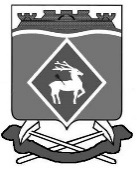 РОССИЙСКАЯ  ФЕДЕРАЦИЯРОСТОВСКАЯ ОБЛАСТЬМУНИЦИПАЛЬНОЕ ОБРАЗОВАНИЕ «БЕЛОКАЛИТВИНСКИЙ РАЙОН»АДМИНИСТРАЦИЯ БЕЛОКАЛИТВИНСКОГО РАЙОНА РАСПОРЯЖЕНИЕ24.12.2019			                        № 190                            г.  Белая КалитваОб утверждении штатного расписания Администрации Белокалитвинского района на 2020 год          Руководствуясь Федеральным законом Российской Федерации от 06.10.2003                    № 131-ФЗ «Об общих принципах организации местного самоуправления в Российской Федерации», Уставом муниципального образования «Белокалитвинский район», решением Собрания депутатов Белокалитвинского района от 16 марта 2017 года № 132 «Об оплате труда муниципальных служащих в органах местного самоуправления Белокалитвинского района»: Утвердить штатное расписание аппарата Администрации Белокалитвинского района (приложение № 1).Утвердить штатное расписание отдела культуры Администрации Белокалитвинского района (приложение № 2).Утвердить штатное расписание отдела образования Администрации Белокалитвинского района (приложение № 3).Утвердить штатное расписание Финансового управления Администрации Белокалитвинского района (приложение № 4).Утвердить штатное расписание Управления социальной защиты населения Администрации Белокалитвинского района (приложение № 5).Утвердить штатное расписание Комитета по управлению имуществом Администрации Белокалитвинского района (приложение № 6).Утвердить штатное расписание отдела записи актов гражданского состояния Администрации Белокалитвинского района (приложение № 7).Настоящее распоряжение подлежит официальному опубликованию и распространяется на правоотношения, возникшие с 01 января 2020 года.Контроль     за   исполнением    настоящего  распоряжения  возложить  на     управляющего     делами     Администрации     Белокалитвинского    района  Василенко Л.Г. Глава Администрации  района						О.А. МельниковаВерно:Управляющий  делами								Л.Г. Василенко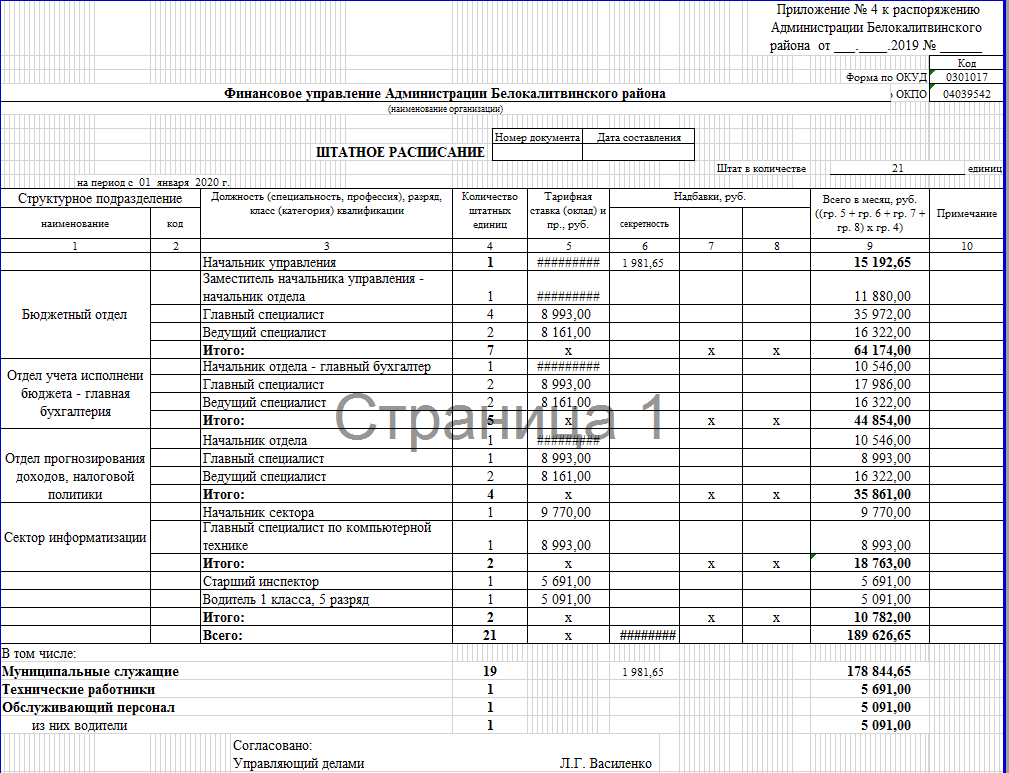 Приложение № 1 к распоряжению Администрации 
Белокалитвинского района          
 от 24.12.2019 № 190Приложение № 1 к распоряжению Администрации 
Белокалитвинского района          
 от 24.12.2019 № 190Приложение № 1 к распоряжению Администрации 
Белокалитвинского района          
 от 24.12.2019 № 190Приложение № 1 к распоряжению Администрации 
Белокалитвинского района          
 от 24.12.2019 № 190Приложение № 1 к распоряжению Администрации 
Белокалитвинского района          
 от 24.12.2019 № 190Приложение № 1 к распоряжению Администрации 
Белокалитвинского района          
 от 24.12.2019 № 190Приложение № 1 к распоряжению Администрации 
Белокалитвинского района          
 от 24.12.2019 № 190Приложение № 1 к распоряжению Администрации 
Белокалитвинского района          
 от 24.12.2019 № 190Приложение № 1 к распоряжению Администрации 
Белокалитвинского района          
 от 24.12.2019 № 190Приложение № 1 к распоряжению Администрации 
Белокалитвинского района          
 от 24.12.2019 № 190Приложение № 1 к распоряжению Администрации 
Белокалитвинского района          
 от 24.12.2019 № 190Приложение № 1 к распоряжению Администрации 
Белокалитвинского района          
 от 24.12.2019 № 190Приложение № 1 к распоряжению Администрации 
Белокалитвинского района          
 от 24.12.2019 № 190Приложение № 1 к распоряжению Администрации 
Белокалитвинского района          
 от 24.12.2019 № 190Приложение № 1 к распоряжению Администрации 
Белокалитвинского района          
 от 24.12.2019 № 190Приложение № 1 к распоряжению Администрации 
Белокалитвинского района          
 от 24.12.2019 № 190Приложение № 1 к распоряжению Администрации 
Белокалитвинского района          
 от 24.12.2019 № 190Приложение № 1 к распоряжению Администрации 
Белокалитвинского района          
 от 24.12.2019 № 190Приложение № 1 к распоряжению Администрации 
Белокалитвинского района          
 от 24.12.2019 № 190Приложение № 1 к распоряжению Администрации 
Белокалитвинского района          
 от 24.12.2019 № 190Приложение № 1 к распоряжению Администрации 
Белокалитвинского района          
 от 24.12.2019 № 190Приложение № 1 к распоряжению Администрации 
Белокалитвинского района          
 от 24.12.2019 № 190Приложение № 1 к распоряжению Администрации 
Белокалитвинского района          
 от 24.12.2019 № 190Приложение № 1 к распоряжению Администрации 
Белокалитвинского района          
 от 24.12.2019 № 190Приложение № 1 к распоряжению Администрации 
Белокалитвинского района          
 от 24.12.2019 № 190Приложение № 1 к распоряжению Администрации 
Белокалитвинского района          
 от 24.12.2019 № 190Приложение № 1 к распоряжению Администрации 
Белокалитвинского района          
 от 24.12.2019 № 190Приложение № 1 к распоряжению Администрации 
Белокалитвинского района          
 от 24.12.2019 № 190КодКодКодКодКодКодКодКодКодФорма по ОКУДФорма по ОКУДФорма по ОКУДФорма по ОКУДФорма по ОКУДФорма по ОКУДФорма по ОКУДФорма по ОКУДФорма по ОКУДФорма по ОКУДФорма по ОКУД030101703010170301017030101703010170301017030101703010170301017Аппарат Администрации Белокалитвинского районаАппарат Администрации Белокалитвинского районаАппарат Администрации Белокалитвинского районаАппарат Администрации Белокалитвинского районаАппарат Администрации Белокалитвинского районаАппарат Администрации Белокалитвинского районаАппарат Администрации Белокалитвинского районаАппарат Администрации Белокалитвинского районаАппарат Администрации Белокалитвинского районаАппарат Администрации Белокалитвинского районаАппарат Администрации Белокалитвинского районапо ОКПОпо ОКПОпо ОКПОпо ОКПОпо ОКПОпо ОКПОпо ОКПО0403954204039542040395420403954204039542040395420403954204039542Номер составленияНомер составленияНомер составленияНомер составленияДата составленияШТАТНОЕ РАСПИСАНИЕШТАТНОЕ РАСПИСАНИЕШТАТНОЕ РАСПИСАНИЕШТАТНОЕ РАСПИСАНИЕШТАТНОЕ РАСПИСАНИЕна период с  01  января  2020 г.на период с  01  января  2020 г.на период с  01  января  2020 г.на период с  01  января  2020 г.на период с  01  января  2020 г.   Штат в количестве 109,5 единиц   Штат в количестве 109,5 единиц   Штат в количестве 109,5 единиц   Штат в количестве 109,5 единиц   Штат в количестве 109,5 единиц   Штат в количестве 109,5 единиц   Штат в количестве 109,5 единиц   Штат в количестве 109,5 единиц   Штат в количестве 109,5 единиц   Штат в количестве 109,5 единиц   Штат в количестве 109,5 единиц   Штат в количестве 109,5 единиц   Штат в количестве 109,5 единиц   Штат в количестве 109,5 единиц   Штат в количестве 109,5 единиц   Штат в количестве 109,5 единиц   Штат в количестве 109,5 единиц   Штат в количестве 109,5 единицСтруктурное
 подразделениеСтруктурное
 подразделениекодДолжность (специальность,
профессия), разряд, класс 
(категория) квалификацииДолжность (специальность,
профессия), разряд, класс 
(категория) квалификацииКоличество штатных 
единицКоличество штатных 
единицКоличество штатных 
единицКоличество штатных 
единицТарифная
ставка (оклад)
и пр., руб.Тарифная
ставка (оклад)
и пр., руб.Тарифная
ставка (оклад)
и пр., руб.Тарифная
ставка (оклад)
и пр., руб.Надбавки, руб.Надбавки, руб.Надбавки, руб.Надбавки, руб.Надбавки, руб.Надбавки, руб.Надбавки, руб.Надбавки, руб.Надбавки, руб.Всего в месяц, руб.
((гр.5+гр.6+гр.7+гр.8) х гр.4)Всего в месяц, руб.
((гр.5+гр.6+гр.7+гр.8) х гр.4)Всего в месяц, руб.
((гр.5+гр.6+гр.7+гр.8) х гр.4)Всего в месяц, руб.
((гр.5+гр.6+гр.7+гр.8) х гр.4)Всего в месяц, руб.
((гр.5+гр.6+гр.7+гр.8) х гр.4)Всего в месяц, руб.
((гр.5+гр.6+гр.7+гр.8) х гр.4)Всего в месяц, руб.
((гр.5+гр.6+гр.7+гр.8) х гр.4)Всего в месяц, руб.
((гр.5+гр.6+гр.7+гр.8) х гр.4)Всего в месяц, руб.
((гр.5+гр.6+гр.7+гр.8) х гр.4)Всего в месяц, руб.
((гр.5+гр.6+гр.7+гр.8) х гр.4)Приме
чаниеПриме
чаниеПриме
чаниеПриме
чаниеПриме
чаниенаименованиенаименованиекодДолжность (специальность,
профессия), разряд, класс 
(категория) квалификацииДолжность (специальность,
профессия), разряд, класс 
(категория) квалификацииКоличество штатных 
единицКоличество штатных 
единицКоличество штатных 
единицКоличество штатных 
единицТарифная
ставка (оклад)
и пр., руб.Тарифная
ставка (оклад)
и пр., руб.Тарифная
ставка (оклад)
и пр., руб.Тарифная
ставка (оклад)
и пр., руб.секретностьсекретностьсекретностьсекретностьВсего в месяц, руб.
((гр.5+гр.6+гр.7+гр.8) х гр.4)Всего в месяц, руб.
((гр.5+гр.6+гр.7+гр.8) х гр.4)Всего в месяц, руб.
((гр.5+гр.6+гр.7+гр.8) х гр.4)Всего в месяц, руб.
((гр.5+гр.6+гр.7+гр.8) х гр.4)Всего в месяц, руб.
((гр.5+гр.6+гр.7+гр.8) х гр.4)Всего в месяц, руб.
((гр.5+гр.6+гр.7+гр.8) х гр.4)Всего в месяц, руб.
((гр.5+гр.6+гр.7+гр.8) х гр.4)Всего в месяц, руб.
((гр.5+гр.6+гр.7+гр.8) х гр.4)Всего в месяц, руб.
((гр.5+гр.6+гр.7+гр.8) х гр.4)Всего в месяц, руб.
((гр.5+гр.6+гр.7+гр.8) х гр.4)Приме
чаниеПриме
чаниеПриме
чаниеПриме
чаниеПриме
чание112334444555566667778899999999991010101010Глава Администрации
Белокалитвинского районаГлава Администрации
Белокалитвинского района111119 15019 15019 15019 1509 575,009 575,009 575,009 575,0028 725,0028 725,0028 725,0028 725,0028 725,0028 725,0028 725,0028 725,0028 725,0028 725,00Главный специалист по мобилизационной работеГлавный специалист по мобилизационной работе11118 9938 9938 9938 9935 395,805 395,805 395,805 395,8014 388,8014 388,8014 388,8014 388,8014 388,8014 388,8014 388,8014 388,8014 388,8014 388,80БухгалтерияБухгалтерияНачальник отдела -
 главный бухгалтерНачальник отдела -
 главный бухгалтер111110 71210 71210 71210 7121 606,801 606,801 606,801 606,8012 318,8012 318,8012 318,8012 318,8012 318,8012 318,8012 318,8012 318,8012 318,8012 318,80БухгалтерияБухгалтерияНачальник отдела -
 главный бухгалтерНачальник отдела -
 главный бухгалтер111110 71210 71210 71210 7121 606,801 606,801 606,801 606,8012 318,8012 318,8012 318,8012 318,8012 318,8012 318,8012 318,8012 318,8012 318,8012 318,80БухгалтерияБухгалтерияГлавный специалистГлавный специалист11118 9938 9938 9938 9938 993,008 993,008 993,008 993,008 993,008 993,008 993,008 993,008 993,008 993,00БухгалтерияБухгалтерияВедущий специалист Ведущий специалист 22228 1618 1618 1618 16116 322,0016 322,0016 322,0016 322,0016 322,0016 322,0016 322,0016 322,0016 322,0016 322,00БухгалтерияБухгалтерияВедущий специалист Ведущий специалист 22228 1618 1618 1618 16116 322,0016 322,0016 322,0016 322,0016 322,0016 322,0016 322,0016 322,0016 322,0016 322,00БухгалтерияБухгалтерияСпециалист первой категорииСпециалист первой категории11116 7176 7176 7176 7176 717,006 717,006 717,006 717,006 717,006 717,006 717,006 717,006 717,006 717,00БухгалтерияБухгалтерияСпециалист первой категорииСпециалист первой категории11116 7176 7176 7176 7176 717,006 717,006 717,006 717,006 717,006 717,006 717,006 717,006 717,006 717,00БухгалтерияБухгалтерияИтого:Итого:5555хххх1 606,801 606,801 606,801 606,80ххххх44 350,8044 350,8044 350,8044 350,8044 350,8044 350,8044 350,8044 350,8044 350,8044 350,80Сектор финансового контроляСектор финансового контроляНачальник сектораНачальник сектора11119 9379 9379 9379 9379 937,009 937,009 937,009 937,009 937,009 937,009 937,009 937,009 937,009 937,00Сектор финансового контроляСектор финансового контроляГлавный специалистГлавный специалист11118 9938 9938 9938 9938 993,008 993,008 993,008 993,008 993,008 993,008 993,008 993,008 993,008 993,00Сектор финансового контроляСектор финансового контроляВедущий специалистВедущий специалист11118 1618 1618 1618 1618 161,008 161,008 161,008 161,008 161,008 161,008 161,008 161,008 161,008 161,00Сектор финансового контроляСектор финансового контроляИтого:Итого:3333ххххххххх27 091,0027 091,0027 091,0027 091,0027 091,0027 091,0027 091,0027 091,0027 091,0027 091,00Первый заместитель главы Администрации района по экономическому развитию, инвестиционной политике и местному самоуправлениюПервый заместитель главы Администрации района по экономическому развитию, инвестиционной политике и местному самоуправлению111116 09616 09616 09616 0968 048,008 048,008 048,008 048,0024 144,0024 144,0024 144,0024 144,0024 144,0024 144,0024 144,0024 144,0024 144,0024 144,00Отдел экономики, малого бизнеса, инвестиций и местного самоуправления Отдел экономики, малого бизнеса, инвестиций и местного самоуправления Начальник отдела Начальник отдела 111110 71210 71210 71210 7121 606,801 606,801 606,801 606,8012 318,8012 318,8012 318,8012 318,8012 318,8012 318,8012 318,8012 318,8012 318,8012 318,80Отдел экономики, малого бизнеса, инвестиций и местного самоуправления Отдел экономики, малого бизнеса, инвестиций и местного самоуправления Главный специалистГлавный специалист22228 9938 9938 9938 99317 986,0017 986,0017 986,0017 986,0017 986,0017 986,0017 986,0017 986,0017 986,0017 986,00Отдел экономики, малого бизнеса, инвестиций и местного самоуправления Отдел экономики, малого бизнеса, инвестиций и местного самоуправления Ведущий специалист Ведущий специалист 22228 1618 1618 1618 16116 322,0016 322,0016 322,0016 322,0016 322,0016 322,0016 322,0016 322,0016 322,0016 322,00Отдел экономики, малого бизнеса, инвестиций и местного самоуправления Отдел экономики, малого бизнеса, инвестиций и местного самоуправления Специалист первой категории Специалист первой категории 11116 7176 7176 7176 7176 717,006 717,006 717,006 717,006 717,006 717,006 717,006 717,006 717,006 717,00Отдел экономики, малого бизнеса, инвестиций и местного самоуправления Отдел экономики, малого бизнеса, инвестиций и местного самоуправления Старший инспекторСтарший инспектор22225 6915 6915 6915 69111 382,0011 382,0011 382,0011 382,0011 382,0011 382,0011 382,0011 382,0011 382,0011 382,00Отдел экономики, малого бизнеса, инвестиций и местного самоуправления Отдел экономики, малого бизнеса, инвестиций и местного самоуправления Итого:Итого:8888хххх1 606,801 606,801 606,801 606,80ххххх64 725,8064 725,8064 725,8064 725,8064 725,8064 725,8064 725,8064 725,8064 725,8064 725,80Службамуниципальных закупокСлужбамуниципальных закупокНачальник службыНачальник службы111110 71210 71210 71210 71210 712,0010 712,0010 712,0010 712,0010 712,0010 712,0010 712,0010 712,0010 712,0010 712,00Службамуниципальных закупокСлужбамуниципальных закупокГлавный специалист по организации закупок товаров (работ и услуг) для муниципальных нужд Главный специалист по организации закупок товаров (работ и услуг) для муниципальных нужд 11118 9938 9938 9938 9938 993,008 993,008 993,008 993,008 993,008 993,008 993,008 993,008 993,008 993,00Службамуниципальных закупокСлужбамуниципальных закупокГлавный специалист Главный специалист 11118 9938 9938 9938 9938 993,008 993,008 993,008 993,008 993,008 993,008 993,008 993,008 993,008 993,00Службамуниципальных закупокСлужбамуниципальных закупокИтого:Итого:3333ххххххххх28 698,0028 698,0028 698,0028 698,0028 698,0028 698,0028 698,0028 698,0028 698,0028 698,00Юридический отделЮридический отделНачальник отделаНачальник отдела111110 71210 71210 71210 7121 606,801 606,801 606,801 606,8012 318,8012 318,8012 318,8012 318,8012 318,8012 318,8012 318,8012 318,8012 318,8012 318,80Юридический отделЮридический отделГлавный специалист Главный специалист 111189938993899389938 993,008 993,008 993,008 993,008 993,008 993,008 993,008 993,008 993,008 993,00Юридический отделЮридический отделГлавный специалист Главный специалист 111189938993899389938 993,008 993,008 993,008 993,008 993,008 993,008 993,008 993,008 993,008 993,00Юридический отделЮридический отделВедущий специалист административной комиссииВедущий специалист административной комиссии11118 1618 1618 1618 1618 161,008 161,008 161,008 161,008 161,008 161,008 161,008 161,008 161,008 161,00Юридический отделЮридический отделВедущий специалист административной комиссииВедущий специалист административной комиссии11118 1618 1618 1618 1618 161,008 161,008 161,008 161,008 161,008 161,008 161,008 161,008 161,008 161,00Юридический отделЮридический отделВедущий специалист Ведущий специалист 11118 1618 1618 1618 1618 161,008 161,008 161,008 161,008 161,008 161,008 161,008 161,008 161,008 161,00Юридический отделЮридический отделИтого:Итого:4444хххх1 606,801 606,801 606,801 606,80ххххх37 633,8037 633,8037 633,8037 633,8037 633,8037 633,8037 633,8037 633,8037 633,8037 633,80Сектор по противодействию коррупцииСектор по противодействию коррупцииНачальник сектораНачальник сектора11119 9379 9379 9379 9379 937,009 937,009 937,009 937,009 937,009 937,009 937,009 937,009 937,009 937,00Сектор по противодействию коррупцииСектор по противодействию коррупцииВедущий специалистВедущий специалист11118 1618 1618 1618 1618 161,008 161,008 161,008 161,008 161,008 161,008 161,008 161,008 161,008 161,00Сектор по противодействию коррупцииСектор по противодействию коррупцииИтого:Итого:2222ххххххххх18 098,0018 098,0018 098,0018 098,0018 098,0018 098,0018 098,0018 098,0018 098,0018 098,00Отдел сельского хозяйства, продовольствия и защиты окружающей средыОтдел сельского хозяйства, продовольствия и защиты окружающей средыНачальник отдела сельского хозяйства, продовольствия и защиты окружающей средыНачальник отдела сельского хозяйства, продовольствия и защиты окружающей среды111110 71210 71210 71210 7121 606,801 606,801 606,801 606,8012 318,8012 318,8012 318,8012 318,8012 318,8012 318,8012 318,8012 318,8012 318,8012 318,80Отдел сельского хозяйства, продовольствия и защиты окружающей средыОтдел сельского хозяйства, продовольствия и защиты окружающей средыГлавный специалист по земледелию, землепользованию, и контролю за соблюдением земельного законодательстваГлавный специалист по земледелию, землепользованию, и контролю за соблюдением земельного законодательства11118 9938 9938 9938 9938 993,008 993,008 993,008 993,008 993,008 993,008 993,008 993,008 993,008 993,00Отдел сельского хозяйства, продовольствия и защиты окружающей средыОтдел сельского хозяйства, продовольствия и защиты окружающей средыГлавный специалист  по защите окружающей среды, механизации и охране трудаГлавный специалист  по защите окружающей среды, механизации и охране труда11118 9938 9938 9938 9938 993,008 993,008 993,008 993,008 993,008 993,008 993,008 993,008 993,008 993,00Отдел сельского хозяйства, продовольствия и защиты окружающей средыОтдел сельского хозяйства, продовольствия и защиты окружающей средыГлавный специалист
по экономическим вопросамГлавный специалист
по экономическим вопросам11118 9938 9938 9938 9938 993,008 993,008 993,008 993,008 993,008 993,008 993,008 993,008 993,008 993,00Отдел сельского хозяйства, продовольствия и защиты окружающей средыОтдел сельского хозяйства, продовольствия и защиты окружающей средыГлавный специалист по финансовым вопросамГлавный специалист по финансовым вопросам11118 9938 9938 9938 9938 993,008 993,008 993,008 993,008 993,008 993,008 993,008 993,008 993,008 993,00Отдел сельского хозяйства, продовольствия и защиты окружающей средыОтдел сельского хозяйства, продовольствия и защиты окружающей средыВедущий специалист по 
экономическим вопросамВедущий специалист по 
экономическим вопросам11118 1618 1618 1618 1618 161,008 161,008 161,008 161,008 161,008 161,008 161,008 161,008 161,008 161,00Отдел сельского хозяйства, продовольствия и защиты окружающей средыОтдел сельского хозяйства, продовольствия и защиты окружающей средыСтарший инспекторСтарший инспектор11115 6915 6915 6915 6915 691,005 691,005 691,005 691,005 691,005 691,005 691,005 691,005 691,005 691,00Отдел сельского хозяйства, продовольствия и защиты окружающей средыОтдел сельского хозяйства, продовольствия и защиты окружающей средыИтого:Итого:7777хххх1 606,801 606,801 606,801 606,80ххххх62 142,8062 142,8062 142,8062 142,8062 142,8062 142,8062 142,8062 142,8062 142,8062 142,80Заместитель главы Администрации района по  строительству, промышленности, транспорту, связиЗаместитель главы Администрации района по  строительству, промышленности, транспорту, связи111113 98813 98813 98813 9882 098,202 098,202 098,202 098,2016 086,2016 086,2016 086,2016 086,2016 086,2016 086,2016 086,2016 086,2016 086,2016 086,20Отдел 
строительства, промышленности,
транспорта, связиОтдел 
строительства, промышленности,
транспорта, связиНачальник отдела Начальник отдела 111110 71210 71210 71210 71210 712,0010 712,0010 712,0010 712,0010 712,0010 712,0010 712,0010 712,0010 712,0010 712,00Отдел 
строительства, промышленности,
транспорта, связиОтдел 
строительства, промышленности,
транспорта, связиГлавный специалистГлавный специалист11118 9938 9938 9938 9938 993,008 993,008 993,008 993,008 993,008 993,008 993,008 993,008 993,008 993,00Отдел 
строительства, промышленности,
транспорта, связиОтдел 
строительства, промышленности,
транспорта, связиГлавный специалист по транспорту и связиГлавный специалист по транспорту и связи11118 9938 9938 9938 9938 993,008 993,008 993,008 993,008 993,008 993,008 993,008 993,008 993,008 993,00Отдел 
строительства, промышленности,
транспорта, связиОтдел 
строительства, промышленности,
транспорта, связиВедущий специалистВедущий специалист22228 1618 1618 1618 16116 322,0016 322,0016 322,0016 322,0016 322,0016 322,0016 322,0016 322,0016 322,0016 322,00Отдел 
строительства, промышленности,
транспорта, связиОтдел 
строительства, промышленности,
транспорта, связиСтарший инспекторСтарший инспектор11115 6915 6915 6915 6915 691,005 691,005 691,005 691,005 691,005 691,005 691,005 691,005 691,005 691,00Отдел 
строительства, промышленности,
транспорта, связиОтдел 
строительства, промышленности,
транспорта, связиИтого:Итого:6666ххххххххх50711,0050711,0050711,0050711,0050711,0050711,0050711,0050711,0050711,0050711,00Служба реализации жилищных программСлужба реализации жилищных программНачальник службыНачальник службы111110 71210 71210 71210 71210 712,0010 712,0010 712,0010 712,0010 712,0010 712,0010 712,0010 712,0010 712,0010 712,00Служба реализации жилищных программСлужба реализации жилищных программВедущий специалист Ведущий специалист 22228 1618 1618 1618 16116 322,0016 322,0016 322,0016 322,0016 322,0016 322,0016 322,0016 322,0016 322,0016 322,00Служба реализации жилищных программСлужба реализации жилищных программСтарший инспекторСтарший инспектор11115 6915 6915 6915 6915 691,005 691,005 691,005 691,005 691,005 691,005 691,005 691,005 691,005 691,00Служба реализации жилищных программСлужба реализации жилищных программИнспектор Инспектор 11115 4185 4185 4185 4185 418,005 418,005 418,005 418,005 418,005 418,005 418,005 418,005 418,005 418,00Служба реализации жилищных программСлужба реализации жилищных программИтого:Итого:5555ххххххххх38 143,0038 143,0038 143,0038 143,0038 143,0038 143,0038 143,0038 143,0038 143,0038 143,00Заместитель главы 
Администрации района 
по  жилищно-коммунальному хозяйствуЗаместитель главы 
Администрации района 
по  жилищно-коммунальному хозяйству111113 98813 98813 98813 9882 098,202 098,202 098,202 098,2016 086,2016 086,2016 086,2016 086,2016 086,2016 086,2016 086,2016 086,2016 086,2016 086,20Отдел 
 жилищно-коммунального 
хозяйстваОтдел 
 жилищно-коммунального 
хозяйстваНачальник отдела Начальник отдела 111110 71210 71210 71210 71210 712,0010 712,0010 712,0010 712,0010 712,0010 712,0010 712,0010 712,0010 712,0010 712,00Отдел 
 жилищно-коммунального 
хозяйстваОтдел 
 жилищно-коммунального 
хозяйстваГлавный специалист Главный специалист 11118 9938 9938 9938 9938 993,008 993,008 993,008 993,008 993,008 993,008 993,008 993,008 993,008 993,00Отдел 
 жилищно-коммунального 
хозяйстваОтдел 
 жилищно-коммунального 
хозяйстваВедущий специалист Ведущий специалист 44448 1618 1618 1618 16132 644,0032 644,0032 644,0032 644,0032 644,0032 644,0032 644,0032 644,0032 644,0032 644,00Отдел 
 жилищно-коммунального 
хозяйстваОтдел 
 жилищно-коммунального 
хозяйстваСтарший инспектор Старший инспектор 22225 6915 6915 6915 69111 382,0011 382,0011 382,0011 382,0011 382,0011 382,0011 382,0011 382,0011 382,0011 382,00Отдел 
 жилищно-коммунального 
хозяйстваОтдел 
 жилищно-коммунального 
хозяйстваИтого:Итого:8888ххххххххх63 731,0063 731,0063 731,0063 731,0063 731,0063 731,0063 731,0063 731,0063 731,0063 731,00Главный архитекторГлавный архитектор111113 98813 98813 98813 9882 098,202 098,202 098,202 098,2016 086,2016 086,2016 086,2016 086,2016 086,2016 086,2016 086,2016 086,2016 086,2016 086,20Отдел архитектурыОтдел архитектурыГлавный специалистГлавный специалист11118 9938 9938 9938 9938 993,008 993,008 993,008 993,008 993,008 993,008 993,008 993,008 993,008 993,00Отдел архитектурыОтдел архитектурыВедущий специалистВедущий специалист33338 1618 1618 1618 16124 483,0024 483,0024 483,0024 483,0024 483,0024 483,0024 483,0024 483,0024 483,0024 483,00Отдел архитектурыОтдел архитектурыСпециалист первой категорииСпециалист первой категории11116 7176 7176 7176 7171 007,551 007,551 007,551 007,557 724,557 724,557 724,557 724,557 724,557 724,557 724,557 724,557 724,557 724,55Отдел архитектурыОтдел архитектурыСтарший инспектор Старший инспектор 22225 6915 6915 6915 69111 382,0011 382,0011 382,0011 382,0011 382,0011 382,0011 382,0011 382,0011 382,0011 382,00Отдел архитектурыОтдел архитектурыИтого:Итого:8888хххх3 105,753 105,753 105,753 105,75ххххх68 668,7568 668,7568 668,7568 668,7568 668,7568 668,7568 668,7568 668,7568 668,7568 668,75Заместитель главы Администрации района по вопросам казачества, спорту, молодежи и делам ГО и ЧСЗаместитель главы Администрации района по вопросам казачества, спорту, молодежи и делам ГО и ЧС111113 98813 98813 98813 9882 098,202 098,202 098,202 098,2016 086,2016 086,2016 086,2016 086,2016 086,2016 086,2016 086,2016 086,2016 086,2016 086,20Ведущий специалист по работе с общественными организациями, противодействию экстремизму, терроризму Ведущий специалист по работе с общественными организациями, противодействию экстремизму, терроризму 11118 1618 1618 1618 1618 161,008 161,008 161,008 161,008 161,008 161,008 161,008 161,008 161,008 161,00Старший инспектор Старший инспектор 22225 6915 6915 6915 69111 382,0011 382,0011 382,0011 382,0011 382,0011 382,0011 382,0011 382,0011 382,0011 382,00Служба по физической культуре, спорту и делам молодежиСлужба по физической культуре, спорту и делам молодежиНачальник службыНачальник службы111110 71210 71210 71210 71210 712,0010 712,0010 712,0010 712,0010 712,0010 712,0010 712,0010 712,0010 712,0010 712,00Служба по физической культуре, спорту и делам молодежиСлужба по физической культуре, спорту и делам молодежиГлавный специалист Главный специалист 11118 9938 9938 9938 9938 993,008 993,008 993,008 993,008 993,008 993,008 993,008 993,008 993,008 993,00Служба по физической культуре, спорту и делам молодежиСлужба по физической культуре, спорту и делам молодежиВедущий специалист по работе с молодежью Ведущий специалист по работе с молодежью 11118 1618 1618 1618 1618 161,008 161,008 161,008 161,008 161,008 161,008 161,008 161,008 161,008 161,00Служба по физической культуре, спорту и делам молодежиСлужба по физической культуре, спорту и делам молодежиСтарший инспекторСтарший инспектор22225 6915 6915 6915 69111 382,0011 382,0011 382,0011 382,0011 382,0011 382,0011 382,0011 382,0011 382,0011 382,00Служба по физической культуре, спорту и делам молодежиСлужба по физической культуре, спорту и делам молодежиИтого:Итого:5555ххххххххх39 248,0039 248,0039 248,0039 248,0039 248,0039 248,0039 248,0039 248,0039 248,0039 248,00Заместитель главы Администрации района по социальным вопросамЗаместитель главы Администрации района по социальным вопросам111113 98813 98813 98813 9882 098,202 098,202 098,202 098,2016 086,2016 086,2016 086,2016 086,2016 086,2016 086,2016 086,2016 086,2016 086,2016 086,20Сектор по социальным вопросамСектор по социальным вопросамНачальник сектораНачальник сектора11119 9379 9379 9379 9379 937,009 937,009 937,009 937,009 937,009 937,009 937,009 937,009 937,009 937,00Сектор по социальным вопросамСектор по социальным вопросамВедущий специалист по делам несовершеннолетних и защите их правВедущий специалист по делам несовершеннолетних и защите их прав11118 1618 1618 1618 1618 161,008 161,008 161,008 161,008 161,008 161,008 161,008 161,008 161,008 161,00Сектор по социальным вопросамСектор по социальным вопросамСтарший инспектор Старший инспектор 11115 6915 6915 6915 6915 691,005 691,005 691,005 691,005 691,005 691,005 691,005 691,005 691,005 691,00Сектор по социальным вопросамСектор по социальным вопросамИтого:Итого:3333ххххххххх23 789,0023 789,0023 789,0023 789,0023 789,0023 789,0023 789,0023 789,0023 789,0023 789,00Управляющий делами Администрации районаУправляющий делами Администрации района111112 98912 98912 98912 9891 948,351 948,351 948,351 948,3514 937,3514 937,3514 937,3514 937,3514 937,3514 937,3514 937,3514 937,3514 937,3514 937,35Общий отделОбщий отделНачальник  отделаНачальник  отдела111110 71210 71210 71210 71210 712,0010 712,0010 712,0010 712,0010 712,0010 712,0010 712,0010 712,0010 712,0010 712,00Общий отделОбщий отделГлавный специалист по обращениям гражданГлавный специалист по обращениям граждан11118 9938 9938 9938 9931 348,951 348,951 348,951 348,9510 341,9510 341,9510 341,9510 341,9510 341,9510 341,9510 341,9510 341,9510 341,9510 341,95Общий отделОбщий отделГлавный специалист Главный специалист 11118 9938 9938 9938 9938 993,008 993,008 993,008 993,008 993,008 993,008 993,008 993,008 993,008 993,00Общий отделОбщий отделГлавный специалист 
по кадровой работеГлавный специалист 
по кадровой работе11118 9938 9938 9938 9938 993,008 993,008 993,008 993,008 993,008 993,008 993,008 993,008 993,008 993,00Общий отделОбщий отделВедущий специалист по личному приему граждан Ведущий специалист по личному приему граждан 11118 1618 1618 1618 1612 448,302 448,302 448,302 448,3010 609,3010 609,3010 609,3010 609,3010 609,3010 609,3010 609,3010 609,3010 609,3010 609,30Общий отделОбщий отделВедущий специалист по делопроизводству и работе с нормативными документамиВедущий специалист по делопроизводству и работе с нормативными документами11118 1618 1618 1618 1618 161,008 161,008 161,008 161,008 161,008 161,008 161,008 161,008 161,008 161,00Общий отделОбщий отделИнспектор Инспектор 11115 4185 4185 4185 4185 418,005 418,005 418,005 418,005 418,005 418,005 418,005 418,005 418,005 418,00Общий отделОбщий отделИтого:Итого:7777хххх3 797,253 797,253 797,253 797,25ххххх63 228,2563 228,2563 228,2563 228,2563 228,2563 228,2563 228,2563 228,2563 228,2563 228,25Контрольно-
организационная
 службаКонтрольно-
организационная
 службаНачальник службыНачальник службы111110 71210 71210 71210 71210 712,0010 712,0010 712,0010 712,0010 712,0010 712,0010 712,0010 712,0010 712,0010 712,00Контрольно-
организационная
 службаКонтрольно-
организационная
 службаГлавный специалистГлавный специалист11118 9938 9938 9938 9938 993,008 993,008 993,008 993,008 993,008 993,008 993,008 993,008 993,008 993,00Контрольно-
организационная
 службаКонтрольно-
организационная
 службаВедущий специалистВедущий специалист11118 1618 1618 1618 1618 161,008 161,008 161,008 161,008 161,008 161,008 161,008 161,008 161,008 161,00Контрольно-
организационная
 службаКонтрольно-
организационная
 службаСтарший инспектор по охране трудаСтарший инспектор по охране труда11115 6915 6915 6915 6915 691,005 691,005 691,005 691,005 691,005 691,005 691,005 691,005 691,005 691,00Контрольно-
организационная
 службаКонтрольно-
организационная
 службаИтого:Итого:4444ххххххххх33 557,0033 557,0033 557,0033 557,0033 557,0033 557,0033 557,0033 557,0033 557,0033 557,00Отдел 
электронно-информационного
 обеспеченияОтдел 
электронно-информационного
 обеспеченияНачальник отделаНачальник отдела111110 71210 71210 71210 7121 606,801 606,801 606,801 606,8012 318,8012 318,8012 318,8012 318,8012 318,8012 318,8012 318,8012 318,8012 318,8012 318,80Отдел 
электронно-информационного
 обеспеченияОтдел 
электронно-информационного
 обеспеченияГлавный специалист по компьютерной технике, работе с персональными данными и защите информацииГлавный специалист по компьютерной технике, работе с персональными данными и защите информации11118 9938 9938 9938 9931 348,951 348,951 348,951 348,9510 341,9510 341,9510 341,9510 341,9510 341,9510 341,9510 341,9510 341,9510 341,9510 341,95Отдел 
электронно-информационного
 обеспеченияОтдел 
электронно-информационного
 обеспеченияВедущий специалистВедущий специалист11118 1618 1618 1618 161816,10816,10816,10816,108 977,108 977,108 977,108 977,108 977,108 977,108 977,108 977,108 977,108 977,10Отдел 
электронно-информационного
 обеспеченияОтдел 
электронно-информационного
 обеспеченияСпециалист первой категории Специалист первой категории 11116 7176 7176 7176 7176 717,006 717,006 717,006 717,006 717,006 717,006 717,006 717,006 717,006 717,00Отдел 
электронно-информационного
 обеспеченияОтдел 
электронно-информационного
 обеспеченияСтарший инспекторСтарший инспектор22225 6915 6915 6915 69111 382,0011 382,0011 382,0011 382,0011 382,0011 382,0011 382,0011 382,0011 382,0011 382,00Отдел 
электронно-информационного
 обеспеченияОтдел 
электронно-информационного
 обеспеченияИтого:Итого:6666хххх3 771,853 771,853 771,853 771,85ххххх49 736,8549 736,8549 736,8549 736,8549 736,8549 736,8549 736,8549 736,8549 736,8549 736,85Архивная службаАрхивная службаНачальник архивной службыНачальник архивной службы111110 71210 71210 71210 71210 712,0010 712,0010 712,0010 712,0010 712,0010 712,0010 712,0010 712,0010 712,0010 712,00Архивная службаАрхивная службаГлавный специалистГлавный специалист11118 9938 9938 9938 9938 993,008 993,008 993,008 993,008 993,008 993,008 993,008 993,008 993,008 993,00Архивная службаАрхивная службаВедущий специалист по работе с документами личного состава Ведущий специалист по работе с документами личного состава 11118 1618 1618 1618 1618 161,008 161,008 161,008 161,008 161,008 161,008 161,008 161,008 161,008 161,00Архивная службаАрхивная службаСтарший инспектор Старший инспектор 11115 6915 6915 6915 6915 691,005 691,005 691,005 691,005 691,005 691,005 691,005 691,005 691,005 691,00Архивная службаАрхивная службаАрхивариусАрхивариус11114 9234 9234 9234 9234 923,004 923,004 923,004 923,004 923,004 923,004 923,004 923,004 923,004 923,00Архивная службаАрхивная службаИтого:Итого:5555ххххххххх38 480,0038 480,0038 480,0038 480,0038 480,0038 480,0038 480,0038 480,0038 480,0038 480,00Служба эксплуатации зданийСлужба эксплуатации зданийНачальник службы 
эксплуатации зданийНачальник службы 
эксплуатации зданий11119 2379 2379 2379 237ххххх9 237,009 237,009 237,009 237,009 237,009 237,009 237,009 237,009 237,009 237,00Служба эксплуатации зданийСлужба эксплуатации зданийУборщик служебных помещений, 1 разрядУборщик служебных помещений, 1 разряд7,57,57,57,54 0474 0474 0474 04730 352,5030 352,5030 352,5030 352,5030 352,5030 352,5030 352,5030 352,5030 352,5030 352,50Служба эксплуатации зданийСлужба эксплуатации зданийРабочий по обслуживанию
здания, 3 разрядРабочий по обслуживанию
здания, 3 разряд11114 5334 5334 5334 5334 533,004 533,004 533,004 533,004 533,004 533,004 533,004 533,004 533,004 533,00Служба эксплуатации зданийСлужба эксплуатации зданийИтого:Итого:9,59,59,59,5ххххххххх44 122,5044 122,5044 122,5044 122,5044 122,5044 122,5044 122,5044 122,5044 122,5044 122,50Всего:Всего:109,5109,5109,5109,5хххх50 462,0050 462,0050 462,0050 462,00ххххх962 238,50962 238,50962 238,50962 238,50962 238,50962 238,50962 238,50962 238,50962 238,50962 238,50В том числе:В том числе:Муниципальные служащиеМуниципальные служащие7979797950 462,0050 462,0050 462,0050 462,00799 919,00799 919,00799 919,00799 919,00799 919,00799 919,00799 919,00799 919,00799 919,00799 919,00       из них за счет областных 
субвенций       из них за счет областных 
субвенций666651462,0051462,0051462,0051462,0051462,0051462,0051462,0051462,0051462,0051462,00       за счет передачи полномочий       за счет передачи полномочий77771 007,551 007,551 007,551 007,5557459,0057459,0057459,0057459,0057459,0057459,0057459,0057459,0057459,0057459,00Технические работникиТехнические работники22222222127 434,00127 434,00127 434,00127 434,00127 434,00127 434,00127 434,00127 434,00127 434,00127 434,00Обслуживающий персоналОбслуживающий персонал8,58,58,58,534 885,5034 885,5034 885,5034 885,5034 885,5034 885,5034 885,5034 885,5034 885,5034 885,50Управляющий делами                                                      Л.Г. ВасиленкоУправляющий делами                                                      Л.Г. ВасиленкоУправляющий делами                                                      Л.Г. ВасиленкоУправляющий делами                                                      Л.Г. ВасиленкоУправляющий делами                                                      Л.Г. ВасиленкоУправляющий делами                                                      Л.Г. ВасиленкоУправляющий делами                                                      Л.Г. ВасиленкоУправляющий делами                                                      Л.Г. ВасиленкоУправляющий делами                                                      Л.Г. ВасиленкоУправляющий делами                                                      Л.Г. ВасиленкоУправляющий делами                                                      Л.Г. ВасиленкоУправляющий делами                                                      Л.Г. ВасиленкоУправляющий делами                                                      Л.Г. ВасиленкоУправляющий делами                                                      Л.Г. ВасиленкоУправляющий делами                                                      Л.Г. ВасиленкоПриложение № 2 к распоряжению Администрации 
Белокалитвинского района          
                               от 24.12.2019  № 190 Приложение № 2 к распоряжению Администрации 
Белокалитвинского района          
                               от 24.12.2019  № 190 Приложение № 2 к распоряжению Администрации 
Белокалитвинского района          
                               от 24.12.2019  № 190 Приложение № 2 к распоряжению Администрации 
Белокалитвинского района          
                               от 24.12.2019  № 190 Приложение № 2 к распоряжению Администрации 
Белокалитвинского района          
                               от 24.12.2019  № 190 Приложение № 2 к распоряжению Администрации 
Белокалитвинского района          
                               от 24.12.2019  № 190 Приложение № 2 к распоряжению Администрации 
Белокалитвинского района          
                               от 24.12.2019  № 190 Приложение № 2 к распоряжению Администрации 
Белокалитвинского района          
                               от 24.12.2019  № 190 Отдел культуры Администрации Белокалитвинского районаОтдел культуры Администрации Белокалитвинского районаОтдел культуры Администрации Белокалитвинского районаОтдел культуры Администрации Белокалитвинского районаОтдел культуры Администрации Белокалитвинского районаОтдел культуры Администрации Белокалитвинского районаОтдел культуры Администрации Белокалитвинского районаОтдел культуры Администрации Белокалитвинского районаПриложение № 2 к распоряжению Администрации 
Белокалитвинского района          
                               от 24.12.2019  № 190 Приложение № 2 к распоряжению Администрации 
Белокалитвинского района          
                               от 24.12.2019  № 190 Приложение № 2 к распоряжению Администрации 
Белокалитвинского района          
                               от 24.12.2019  № 190 Приложение № 2 к распоряжению Администрации 
Белокалитвинского района          
                               от 24.12.2019  № 190 Приложение № 2 к распоряжению Администрации 
Белокалитвинского района          
                               от 24.12.2019  № 190 Приложение № 2 к распоряжению Администрации 
Белокалитвинского района          
                               от 24.12.2019  № 190 Приложение № 2 к распоряжению Администрации 
Белокалитвинского района          
                               от 24.12.2019  № 190 Приложение № 2 к распоряжению Администрации 
Белокалитвинского района          
                               от 24.12.2019  № 190 Номер составленияНомер составленияНомер составленияДата составленияДата составленияКодКодКодФорма по ОКУДФорма по ОКУДФорма по ОКУД030101703010170301017ШТАТНОЕ РАСПИСАНИЕШТАТНОЕ РАСПИСАНИЕШТАТНОЕ РАСПИСАНИЕШТАТНОЕ РАСПИСАНИЕпо ОКПОпо ОКПО040395420403954204039542на период с  01  января  2020 г.на период с  01  января  2020 г.на период с  01  января  2020 г.на период с  01  января  2020 г.на период с  01  января  2020 г.на период с  01  января  2020 г.на период с  01  января  2020 г.   Штат в количестве    6   единиц   Штат в количестве    6   единиц   Штат в количестве    6   единиц   Штат в количестве    6   единицСтруктурное 
подразделениеСтруктурное 
подразделениекодДолжность (специальность,
профессия), разряд, класс 
(категория) квалификацииДолжность (специальность,
профессия), разряд, класс 
(категория) квалификацииДолжность (специальность,
профессия), разряд, класс 
(категория) квалификацииДолжность (специальность,
профессия), разряд, класс 
(категория) квалификацииКоличество
 штатных 
единицКоличество
 штатных 
единицТарифная
ставка (оклад)
и пр., руб.Тарифная
ставка (оклад)
и пр., руб.Надбавки, руб.Надбавки, руб.Надбавки, руб.Всего в месяц, руб.
((гр.5+гр.6+гр.7+гр.8) х гр.4)Всего в месяц, руб.
((гр.5+гр.6+гр.7+гр.8) х гр.4)Всего в месяц, руб.
((гр.5+гр.6+гр.7+гр.8) х гр.4)Всего в месяц, руб.
((гр.5+гр.6+гр.7+гр.8) х гр.4)Приме
чаниенаименованиенаименованиекодДолжность (специальность,
профессия), разряд, класс 
(категория) квалификацииДолжность (специальность,
профессия), разряд, класс 
(категория) квалификацииДолжность (специальность,
профессия), разряд, класс 
(категория) квалификацииДолжность (специальность,
профессия), разряд, класс 
(категория) квалификацииКоличество
 штатных 
единицКоличество
 штатных 
единицТарифная
ставка (оклад)
и пр., руб.Тарифная
ставка (оклад)
и пр., руб.секретностьВсего в месяц, руб.
((гр.5+гр.6+гр.7+гр.8) х гр.4)Всего в месяц, руб.
((гр.5+гр.6+гр.7+гр.8) х гр.4)Всего в месяц, руб.
((гр.5+гр.6+гр.7+гр.8) х гр.4)Всего в месяц, руб.
((гр.5+гр.6+гр.7+гр.8) х гр.4)Приме
чание11233334455678999910Начальник отделаНачальник отделаНачальник отделаНачальник отдела11132111321113211,0013211,0013211,0013211,00Главный специалистГлавный специалистГлавный специалистГлавный специалист228993899317986,0017986,0017986,0017986,00Старший инспекторСтарший инспекторСтарший инспекторСтарший инспектор225691569111382,0011382,0011382,0011382,00ВодительВодительВодительВодитель11509150915091,005091,005091,005091,00Итого:Итого:Итого:Итого:66xxxxx47670,0047670,0047670,0047670,00В том числе:В том числе:Муниципальные служащиеМуниципальные служащиеМуниципальные служащиеМуниципальные служащие331197,0031197,0031197,0031197,00в т.ч. за счет передачив т.ч. за счет передачив т.ч. за счет передачиполномочийполномочий18993,008993,008993,008993,00Технические работники Технические работники Технические работники 211382,0011382,0011382,0011382,00в т.ч. за счет передачив т.ч. за счет передачив т.ч. за счет передачиполномочийполномочий0Обслуживающий персоналОбслуживающий персоналОбслуживающий персоналОбслуживающий персонал15091,005091,00Управляющий делами                                                  Л.Г. ВасиленкоУправляющий делами                                                  Л.Г. ВасиленкоУправляющий делами                                                  Л.Г. ВасиленкоУправляющий делами                                                  Л.Г. ВасиленкоУправляющий делами                                                  Л.Г. ВасиленкоУправляющий делами                                                  Л.Г. ВасиленкоУправляющий делами                                                  Л.Г. ВасиленкоУправляющий делами                                                  Л.Г. ВасиленкоУправляющий делами                                                  Л.Г. ВасиленкоПриложение № 3 к распоряжению Администрации 
Белокалитвинского района          
                               от 24.12.2019 № 190Приложение № 3 к распоряжению Администрации 
Белокалитвинского района          
                               от 24.12.2019 № 190Приложение № 3 к распоряжению Администрации 
Белокалитвинского района          
                               от 24.12.2019 № 190Приложение № 3 к распоряжению Администрации 
Белокалитвинского района          
                               от 24.12.2019 № 190Приложение № 3 к распоряжению Администрации 
Белокалитвинского района          
                               от 24.12.2019 № 190Приложение № 3 к распоряжению Администрации 
Белокалитвинского района          
                               от 24.12.2019 № 190Приложение № 3 к распоряжению Администрации 
Белокалитвинского района          
                               от 24.12.2019 № 190Приложение № 3 к распоряжению Администрации 
Белокалитвинского района          
                               от 24.12.2019 № 190Приложение № 3 к распоряжению Администрации 
Белокалитвинского района          
                               от 24.12.2019 № 190Приложение № 3 к распоряжению Администрации 
Белокалитвинского района          
                               от 24.12.2019 № 190Приложение № 3 к распоряжению Администрации 
Белокалитвинского района          
                               от 24.12.2019 № 190Приложение № 3 к распоряжению Администрации 
Белокалитвинского района          
                               от 24.12.2019 № 190Приложение № 3 к распоряжению Администрации 
Белокалитвинского района          
                               от 24.12.2019 № 190Приложение № 3 к распоряжению Администрации 
Белокалитвинского района          
                               от 24.12.2019 № 190Приложение № 3 к распоряжению Администрации 
Белокалитвинского района          
                               от 24.12.2019 № 190Приложение № 3 к распоряжению Администрации 
Белокалитвинского района          
                               от 24.12.2019 № 190КодКодФорма по ОКУДФорма по ОКУДФорма по ОКУД03010170301017Отдел образования Администрации Белокалитвинского районаОтдел образования Администрации Белокалитвинского районаОтдел образования Администрации Белокалитвинского районаОтдел образования Администрации Белокалитвинского районаОтдел образования Администрации Белокалитвинского районаОтдел образования Администрации Белокалитвинского районаОтдел образования Администрации Белокалитвинского районаОтдел образования Администрации Белокалитвинского районаОтдел образования Администрации Белокалитвинского районаОтдел образования Администрации Белокалитвинского районапо ОКПОпо ОКПО0403954204039542Номер составленияНомер составленияДата составленияДата составленияШТАТНОЕ РАСПИСАНИЕШТАТНОЕ РАСПИСАНИЕШТАТНОЕ РАСПИСАНИЕШТАТНОЕ РАСПИСАНИЕна период с  01  января  2020 г.на период с  01  января  2020 г.на период с  01  января  2020 г.на период с  01  января  2020 г.на период с  01  января  2020 г.на период с  01  января  2020 г.на период с  01  января  2020 г.   Штат в количестве     20   единиц   Штат в количестве     20   единиц   Штат в количестве     20   единиц   Штат в количестве     20   единиц   Штат в количестве     20   единицСтруктурное подразделениеСтруктурное подразделениекодДолжность (специальность,
профессия), разряд, класс 
(категория) квалификацииДолжность (специальность,
профессия), разряд, класс 
(категория) квалификацииДолжность (специальность,
профессия), разряд, класс 
(категория) квалификацииДолжность (специальность,
профессия), разряд, класс 
(категория) квалификацииКоличество
 штатных 
единицКоличество
 штатных 
единицТарифная
ставка (оклад)
и пр., руб.Тарифная
ставка (оклад)
и пр., руб.Надбавки, руб.Надбавки, руб.Надбавки, руб.Всего в месяц, руб.
((гр.5+гр.6+гр.7+гр.8) х гр.4)Всего в месяц, руб.
((гр.5+гр.6+гр.7+гр.8) х гр.4)Всего в месяц, руб.
((гр.5+гр.6+гр.7+гр.8) х гр.4)Всего в месяц, руб.
((гр.5+гр.6+гр.7+гр.8) х гр.4)Приме
чаниенаименованиенаименованиекодДолжность (специальность,
профессия), разряд, класс 
(категория) квалификацииДолжность (специальность,
профессия), разряд, класс 
(категория) квалификацииДолжность (специальность,
профессия), разряд, класс 
(категория) квалификацииДолжность (специальность,
профессия), разряд, класс 
(категория) квалификацииКоличество
 штатных 
единицКоличество
 штатных 
единицТарифная
ставка (оклад)
и пр., руб.Тарифная
ставка (оклад)
и пр., руб.секретностьВсего в месяц, руб.
((гр.5+гр.6+гр.7+гр.8) х гр.4)Всего в месяц, руб.
((гр.5+гр.6+гр.7+гр.8) х гр.4)Всего в месяц, руб.
((гр.5+гр.6+гр.7+гр.8) х гр.4)Всего в месяц, руб.
((гр.5+гр.6+гр.7+гр.8) х гр.4)Приме
чание11233334455678999910Начальник отделаНачальник отделаНачальник отделаНачальник отдела1113 21113 21113 211,0013 211,0013 211,0013 211,00Заместитель начальника отдела по учебной работеЗаместитель начальника отдела по учебной работеЗаместитель начальника отдела по учебной работеЗаместитель начальника отдела по учебной работе1111 88011 88011 880,0011 880,0011 880,0011 880,00Главный специалист по школамГлавный специалист по школамГлавный специалист по школамГлавный специалист по школам338 9938 99326 979,0026 979,0026 979,0026 979,00Главный специалист по дошкольному воспитаниюГлавный специалист по дошкольному воспитаниюГлавный специалист по дошкольному воспитаниюГлавный специалист по дошкольному воспитанию118 9938 9938 993,008 993,008 993,008 993,00Главный специалист по кадровой работеГлавный специалист по кадровой работеГлавный специалист по кадровой работеГлавный специалист по кадровой работе118 9938 9938 993,008 993,008 993,008 993,00Ведущий специалист по охране прав детстваВедущий специалист по охране прав детстваВедущий специалист по охране прав детстваВедущий специалист по охране прав детства668 1618 16148 966,0048 966,0048 966,0048 966,00Ведущий специалист по школамВедущий специалист по школамВедущий специалист по школамВедущий специалист по школам228 1618 16116 322,0016 322,0016 322,0016 322,00Главный специалист по ремонту образовательных учрежденийГлавный специалист по ремонту образовательных учрежденийГлавный специалист по ремонту образовательных учрежденийГлавный специалист по ремонту образовательных учреждений118 9938 9938 993,008 993,008 993,008 993,00ИнспекторИнспекторИнспекторИнспектор225 4185 41810 836,0010 836,0010 836,0010 836,00Водитель 1 класс, 5 разрядВодитель 1 класс, 5 разрядВодитель 1 класс, 5 разрядВодитель 1 класс, 5 разряд115 0915 0915 091,005 091,005 091,005 091,00Уборщик производственных и служебных помещений,1 разрядУборщик производственных и служебных помещений,1 разрядУборщик производственных и служебных помещений,1 разрядУборщик производственных и служебных помещений,1 разряд114 0474 0474 047,004 047,004 047,004 047,00Итого:Итого:Итого:Итого:2020хххх164 311,00164 311,00164 311,00164 311,00В том числе:В том числе:В том числе:В том числе:Муниципальные служащие Муниципальные служащие Муниципальные служащие Муниципальные служащие 1616144337,00144337,00144337,00144337,00из них за счет 
областных субвенцийиз них за счет 
областных субвенцийиз них за счет 
областных субвенцийиз них за счет 
областных субвенций6648966,0048966,0048966,0048966,00Технические работникиТехнические работникиТехнические работникиТехнические работники2210836,0010836,0010836,0010836,00Обслуживающий персонал Обслуживающий персонал Обслуживающий персонал Обслуживающий персонал 229138,009138,009138,009138,00из них водителииз них водители115091,005091,005091,005091,00
Управляющий делами                                                      Л.Г. Василенко
Управляющий делами                                                      Л.Г. Василенко
Управляющий делами                                                      Л.Г. Василенко
Управляющий делами                                                      Л.Г. Василенко
Управляющий делами                                                      Л.Г. Василенко
Управляющий делами                                                      Л.Г. Василенко
Управляющий делами                                                      Л.Г. Василенко
Управляющий делами                                                      Л.Г. Василенко
Управляющий делами                                                      Л.Г. Василенко             Приложение №  5                Приложение №  5                Приложение №  5                Приложение №  5                Приложение №  5                Приложение №  5                Приложение №  5                Приложение №  5                Приложение №  5                Приложение №  5                Приложение №  5   к распоряжению Администрации Белокалитвинского района                                     
  от 24.12.2019 № 190к распоряжению Администрации Белокалитвинского района                                     
  от 24.12.2019 № 190к распоряжению Администрации Белокалитвинского района                                     
  от 24.12.2019 № 190к распоряжению Администрации Белокалитвинского района                                     
  от 24.12.2019 № 190к распоряжению Администрации Белокалитвинского района                                     
  от 24.12.2019 № 190к распоряжению Администрации Белокалитвинского района                                     
  от 24.12.2019 № 190к распоряжению Администрации Белокалитвинского района                                     
  от 24.12.2019 № 190к распоряжению Администрации Белокалитвинского района                                     
  от 24.12.2019 № 190к распоряжению Администрации Белокалитвинского района                                     
  от 24.12.2019 № 190к распоряжению Администрации Белокалитвинского района                                     
  от 24.12.2019 № 190к распоряжению Администрации Белокалитвинского района                                     
  от 24.12.2019 № 190к распоряжению Администрации Белокалитвинского района                                     
  от 24.12.2019 № 190к распоряжению Администрации Белокалитвинского района                                     
  от 24.12.2019 № 190к распоряжению Администрации Белокалитвинского района                                     
  от 24.12.2019 № 190к распоряжению Администрации Белокалитвинского района                                     
  от 24.12.2019 № 190к распоряжению Администрации Белокалитвинского района                                     
  от 24.12.2019 № 190к распоряжению Администрации Белокалитвинского района                                     
  от 24.12.2019 № 190к распоряжению Администрации Белокалитвинского района                                     
  от 24.12.2019 № 190к распоряжению Администрации Белокалитвинского района                                     
  от 24.12.2019 № 190к распоряжению Администрации Белокалитвинского района                                     
  от 24.12.2019 № 190к распоряжению Администрации Белокалитвинского района                                     
  от 24.12.2019 № 190к распоряжению Администрации Белокалитвинского района                                     
  от 24.12.2019 № 190к распоряжению Администрации Белокалитвинского района                                     
  от 24.12.2019 № 190к распоряжению Администрации Белокалитвинского района                                     
  от 24.12.2019 № 190к распоряжению Администрации Белокалитвинского района                                     
  от 24.12.2019 № 190КодКодКодКодКодКодФорма по ОКУДФорма по ОКУДФорма по ОКУДФорма по ОКУДФорма по ОКУД030101703010170301017030101703010170301017Управление социальной защиты населения Администрации Белокалитвинского районаУправление социальной защиты населения Администрации Белокалитвинского районаУправление социальной защиты населения Администрации Белокалитвинского районаУправление социальной защиты населения Администрации Белокалитвинского районаУправление социальной защиты населения Администрации Белокалитвинского районаУправление социальной защиты населения Администрации Белокалитвинского районаУправление социальной защиты населения Администрации Белокалитвинского районаУправление социальной защиты населения Администрации Белокалитвинского районаУправление социальной защиты населения Администрации Белокалитвинского районаУправление социальной защиты населения Администрации Белокалитвинского районаУправление социальной защиты населения Администрации Белокалитвинского районаУправление социальной защиты населения Администрации Белокалитвинского районаУправление социальной защиты населения Администрации Белокалитвинского районапо ОКПОпо ОКПОпо ОКПОпо ОКПОпо ОКПО040395420403954204039542040395420403954204039542Номер составленияНомер составленияНомер составленияДата составленияДата составленияДата составленияДата составленияШТАТНОЕ РАСПИСАНИЕШТАТНОЕ РАСПИСАНИЕШТАТНОЕ РАСПИСАНИЕШТАТНОЕ РАСПИСАНИЕ   УТВЕРЖДЕНО   УТВЕРЖДЕНО   УТВЕРЖДЕНО   УТВЕРЖДЕНО   УТВЕРЖДЕНОна период с  01  января  2020 г.на период с  01  января  2020 г.на период с  01  января  2020 г.на период с  01  января  2020 г.на период с  01  января  2020 г.на период с  01  января  2020 г.на период с  01  января  2020 г.Штат в количестве      63,5    единицШтат в количестве      63,5    единицШтат в количестве      63,5    единицШтат в количестве      63,5    единицШтат в количестве      63,5    единицШтат в количестве      63,5    единицШтат в количестве      63,5    единицШтат в количестве      63,5    единицШтат в количестве      63,5    единицШтат в количестве      63,5    единицШтат в количестве      63,5    единицСтруктурное 
подразделениеСтруктурное 
подразделениекодДолжность (специальность,
профессия), разряд, класс 
(категория) квалификацииДолжность (специальность,
профессия), разряд, класс 
(категория) квалификацииДолжность (специальность,
профессия), разряд, класс 
(категория) квалификацииДолжность (специальность,
профессия), разряд, класс 
(категория) квалификацииКоличество
 штатных 
единицКоличество
 штатных 
единицКоличество
 штатных 
единицКоличество
 штатных 
единицТарифная
ставка (оклад)
и пр., руб.Тарифная
ставка (оклад)
и пр., руб.Тарифная
ставка (оклад)
и пр., руб.Тарифная
ставка (оклад)
и пр., руб.Надбавки, руб.Надбавки, руб.Надбавки, руб.Надбавки, руб.Надбавки, руб.Надбавки, руб.Надбавки, руб.Надбавки, руб.Всего в месяц, руб.
((гр.5+гр.6+гр.7+гр.8) х гр.4)Всего в месяц, руб.
((гр.5+гр.6+гр.7+гр.8) х гр.4)Всего в месяц, руб.
((гр.5+гр.6+гр.7+гр.8) х гр.4)Всего в месяц, руб.
((гр.5+гр.6+гр.7+гр.8) х гр.4)Всего в месяц, руб.
((гр.5+гр.6+гр.7+гр.8) х гр.4)Всего в месяц, руб.
((гр.5+гр.6+гр.7+гр.8) х гр.4)Всего в месяц, руб.
((гр.5+гр.6+гр.7+гр.8) х гр.4)Всего в месяц, руб.
((гр.5+гр.6+гр.7+гр.8) х гр.4)Всего в месяц, руб.
((гр.5+гр.6+гр.7+гр.8) х гр.4)Всего в месяц, руб.
((гр.5+гр.6+гр.7+гр.8) х гр.4)Всего в месяц, руб.
((гр.5+гр.6+гр.7+гр.8) х гр.4)Всего в месяц, руб.
((гр.5+гр.6+гр.7+гр.8) х гр.4)Приме
чаниеПриме
чаниеПриме
чаниенаименованиенаименованиекодДолжность (специальность,
профессия), разряд, класс 
(категория) квалификацииДолжность (специальность,
профессия), разряд, класс 
(категория) квалификацииДолжность (специальность,
профессия), разряд, класс 
(категория) квалификацииДолжность (специальность,
профессия), разряд, класс 
(категория) квалификацииКоличество
 штатных 
единицКоличество
 штатных 
единицКоличество
 штатных 
единицКоличество
 штатных 
единицТарифная
ставка (оклад)
и пр., руб.Тарифная
ставка (оклад)
и пр., руб.Тарифная
ставка (оклад)
и пр., руб.Тарифная
ставка (оклад)
и пр., руб.секретностьсекретностьВсего в месяц, руб.
((гр.5+гр.6+гр.7+гр.8) х гр.4)Всего в месяц, руб.
((гр.5+гр.6+гр.7+гр.8) х гр.4)Всего в месяц, руб.
((гр.5+гр.6+гр.7+гр.8) х гр.4)Всего в месяц, руб.
((гр.5+гр.6+гр.7+гр.8) х гр.4)Всего в месяц, руб.
((гр.5+гр.6+гр.7+гр.8) х гр.4)Всего в месяц, руб.
((гр.5+гр.6+гр.7+гр.8) х гр.4)Всего в месяц, руб.
((гр.5+гр.6+гр.7+гр.8) х гр.4)Всего в месяц, руб.
((гр.5+гр.6+гр.7+гр.8) х гр.4)Всего в месяц, руб.
((гр.5+гр.6+гр.7+гр.8) х гр.4)Всего в месяц, руб.
((гр.5+гр.6+гр.7+гр.8) х гр.4)Всего в месяц, руб.
((гр.5+гр.6+гр.7+гр.8) х гр.4)Всего в месяц, руб.
((гр.5+гр.6+гр.7+гр.8) х гр.4)Приме
чаниеПриме
чаниеПриме
чание11233334444555566777888999999999999101010Начальник управленияНачальник управленияНачальник управленияНачальник управления111113 21113 21113 21113 21113 211,00  13 211,00  13 211,00  13 211,00  13 211,00  13 211,00  13 211,00  13 211,00  13 211,00  13 211,00  13 211,00  13 211,00  Заместитель начальника
 управленияЗаместитель начальника
 управленияЗаместитель начальника
 управленияЗаместитель начальника
 управления111111 88011 88011 88011 88011 880,00  11 880,00  11 880,00  11 880,00  11 880,00  11 880,00  11 880,00  11 880,00  11 880,00  11 880,00  11 880,00  11 880,00  Итого:Итого:Итого:Итого:2222хххх0,000,00хххххх25 091,00  25 091,00  25 091,00  25 091,00  25 091,00  25 091,00  25 091,00  25 091,00  25 091,00  25 091,00  25 091,00  25 091,00  Отдел
государственных пособий
и АСП в денежном выраженииОтдел
государственных пособий
и АСП в денежном выраженииНачальник отделаНачальник отделаНачальник отделаНачальник отдела111110 54610 54610 54610 54610 546,00  10 546,00  10 546,00  10 546,00  10 546,00  10 546,00  10 546,00  10 546,00  10 546,00  10 546,00  10 546,00  10 546,00  Отдел
государственных пособий
и АСП в денежном выраженииОтдел
государственных пособий
и АСП в денежном выраженииГлавный специалистГлавный специалистГлавный специалистГлавный специалист11118 9938 9938 9938 9938 993,00  8 993,00  8 993,00  8 993,00  8 993,00  8 993,00  8 993,00  8 993,00  8 993,00  8 993,00  8 993,00  8 993,00  Отдел
государственных пособий
и АСП в денежном выраженииОтдел
государственных пособий
и АСП в денежном выраженииВедущий специалистВедущий специалистВедущий специалистВедущий специалист22228 1618 1618 1618 16116 322,00  16 322,00  16 322,00  16 322,00  16 322,00  16 322,00  16 322,00  16 322,00  16 322,00  16 322,00  16 322,00  16 322,00  Отдел
государственных пособий
и АСП в денежном выраженииОтдел
государственных пособий
и АСП в денежном выраженииСпециалист первой категорииСпециалист первой категорииСпециалист первой категорииСпециалист первой категории77776 7176 7176 7176 71747 019,00  47 019,00  47 019,00  47 019,00  47 019,00  47 019,00  47 019,00  47 019,00  47 019,00  47 019,00  47 019,00  47 019,00  Отдел
государственных пособий
и АСП в денежном выраженииОтдел
государственных пособий
и АСП в денежном выраженииАрхивариусАрхивариусАрхивариусАрхивариус11114 9234 9234 9234 9234 923,00  4 923,00  4 923,00  4 923,00  4 923,00  4 923,00  4 923,00  4 923,00  4 923,00  4 923,00  4 923,00  4 923,00  Отдел
государственных пособий
и АСП в денежном выраженииОтдел
государственных пособий
и АСП в денежном выраженииИтого:Итого:Итого:Итого:12121212хххх0,000,00хххххх87 803,00  87 803,00  87 803,00  87 803,00  87 803,00  87 803,00  87 803,00  87 803,00  87 803,00  87 803,00  87 803,00  87 803,00  Отдел
компенсационных выплат
 и доплатОтдел
компенсационных выплат
 и доплатНачальник отделаНачальник отделаНачальник отделаНачальник отдела111110 54610 54610 54610 54610 546,00  10 546,00  10 546,00  10 546,00  10 546,00  10 546,00  10 546,00  10 546,00  10 546,00  10 546,00  10 546,00  10 546,00  Отдел
компенсационных выплат
 и доплатОтдел
компенсационных выплат
 и доплатГлавный специалистГлавный специалистГлавный специалистГлавный специалист11118 9938 9938 9938 9938 993,00  8 993,00  8 993,00  8 993,00  8 993,00  8 993,00  8 993,00  8 993,00  8 993,00  8 993,00  8 993,00  8 993,00  Отдел
компенсационных выплат
 и доплатОтдел
компенсационных выплат
 и доплатВедущий специалистВедущий специалистВедущий специалистВедущий специалист11118 1618 1618 1618 1618 161,00  8 161,00  8 161,00  8 161,00  8 161,00  8 161,00  8 161,00  8 161,00  8 161,00  8 161,00  8 161,00  8 161,00  Отдел
компенсационных выплат
 и доплатОтдел
компенсационных выплат
 и доплатСпециалист первой категорииСпециалист первой категорииСпециалист первой категорииСпециалист первой категории22226 7176 7176 7176 71713 434,00  13 434,00  13 434,00  13 434,00  13 434,00  13 434,00  13 434,00  13 434,00  13 434,00  13 434,00  13 434,00  13 434,00  Отдел
компенсационных выплат
 и доплатОтдел
компенсационных выплат
 и доплатСтарший инспекторСтарший инспекторСтарший инспекторСтарший инспектор11115 6915 6915 6915 6915 691,00  5 691,00  5 691,00  5 691,00  5 691,00  5 691,00  5 691,00  5 691,00  5 691,00  5 691,00  5 691,00  5 691,00  Отдел
компенсационных выплат
 и доплатОтдел
компенсационных выплат
 и доплатИтого:Итого:Итого:Итого:6666хххх0,000,00хххххх46 825,00  46 825,00  46 825,00  46 825,00  46 825,00  46 825,00  46 825,00  46 825,00  46 825,00  46 825,00  46 825,00  46 825,00  Отдел 
автоматизацииОтдел 
автоматизацииНачальник отделаНачальник отделаНачальник отделаНачальник отдела111110 54610 54610 54610 54610 546,00  10 546,00  10 546,00  10 546,00  10 546,00  10 546,00  10 546,00  10 546,00  10 546,00  10 546,00  10 546,00  10 546,00  Отдел 
автоматизацииОтдел 
автоматизацииВедущий специалистВедущий специалистВедущий специалистВедущий специалист11118 1618 1618 1618 1618 161,00  8 161,00  8 161,00  8 161,00  8 161,00  8 161,00  8 161,00  8 161,00  8 161,00  8 161,00  8 161,00  8 161,00  Отдел 
автоматизацииОтдел 
автоматизацииСпециалист первой категорииСпециалист первой категорииСпециалист первой категорииСпециалист первой категории22226 7176 7176 7176 71713 434,00  13 434,00  13 434,00  13 434,00  13 434,00  13 434,00  13 434,00  13 434,00  13 434,00  13 434,00  13 434,00  13 434,00  Отдел 
автоматизацииОтдел 
автоматизацииИтого:Итого:Итого:Итого:4444хххх0,000,00хххххх32 141,00  32 141,00  32 141,00  32 141,00  32 141,00  32 141,00  32 141,00  32 141,00  32 141,00  32 141,00  32 141,00  32 141,00  Отдел экономики и 
 бухгалтерского учетаОтдел экономики и 
 бухгалтерского учетаНачальник отделаНачальник отделаНачальник отделаНачальник отдела111110 54610 54610 54610 54610 546,00  10 546,00  10 546,00  10 546,00  10 546,00  10 546,00  10 546,00  10 546,00  10 546,00  10 546,00  10 546,00  10 546,00  Отдел экономики и 
 бухгалтерского учетаОтдел экономики и 
 бухгалтерского учетаГлавный бухгалтерГлавный бухгалтерГлавный бухгалтерГлавный бухгалтер111110 54610 54610 54610 54610 546,00  10 546,00  10 546,00  10 546,00  10 546,00  10 546,00  10 546,00  10 546,00  10 546,00  10 546,00  10 546,00  10 546,00  Отдел экономики и 
 бухгалтерского учетаОтдел экономики и 
 бухгалтерского учетаГлавный специалистГлавный специалистГлавный специалистГлавный специалист11118 9938 9938 9938 9938 993,00  8 993,00  8 993,00  8 993,00  8 993,00  8 993,00  8 993,00  8 993,00  8 993,00  8 993,00  8 993,00  8 993,00  Отдел экономики и 
 бухгалтерского учетаОтдел экономики и 
 бухгалтерского учетаВедущий специалистВедущий специалистВедущий специалистВедущий специалист22228 1618 1618 1618 16116 322,00  16 322,00  16 322,00  16 322,00  16 322,00  16 322,00  16 322,00  16 322,00  16 322,00  16 322,00  16 322,00  16 322,00  Отдел экономики и 
 бухгалтерского учетаОтдел экономики и 
 бухгалтерского учетаСпециалист первой категорииСпециалист первой категорииСпециалист первой категорииСпециалист первой категории44446 7176 7176 7176 71726 868,00  26 868,00  26 868,00  26 868,00  26 868,00  26 868,00  26 868,00  26 868,00  26 868,00  26 868,00  26 868,00  26 868,00  Отдел экономики и 
 бухгалтерского учетаОтдел экономики и 
 бухгалтерского учетаСтарший инспекторСтарший инспекторСтарший инспекторСтарший инспектор11115 6915 6915 6915 6915 691,00  5 691,00  5 691,00  5 691,00  5 691,00  5 691,00  5 691,00  5 691,00  5 691,00  5 691,00  5 691,00  5 691,00  Отдел экономики и 
 бухгалтерского учетаОтдел экономики и 
 бухгалтерского учетаИтого:Итого:Итого:Итого:10101010хххх0,000,00хххххх78 966,00  78 966,00  78 966,00  78 966,00  78 966,00  78 966,00  78 966,00  78 966,00  78 966,00  78 966,00  78 966,00  78 966,00  Отдел 
жилищных субсидий
и льготОтдел 
жилищных субсидий
и льготНачальник отделаНачальник отделаНачальник отделаНачальник отдела111110 54610 54610 54610 54610 546,00  10 546,00  10 546,00  10 546,00  10 546,00  10 546,00  10 546,00  10 546,00  10 546,00  10 546,00  10 546,00  10 546,00  Отдел 
жилищных субсидий
и льготОтдел 
жилищных субсидий
и льготГлавный специалистГлавный специалистГлавный специалистГлавный специалист11118 9938 9938 9938 9938 993,00  8 993,00  8 993,00  8 993,00  8 993,00  8 993,00  8 993,00  8 993,00  8 993,00  8 993,00  8 993,00  8 993,00  Отдел 
жилищных субсидий
и льготОтдел 
жилищных субсидий
и льготВедущий специалистВедущий специалистВедущий специалистВедущий специалист55558 1618 1618 1618 16140 805,00  40 805,00  40 805,00  40 805,00  40 805,00  40 805,00  40 805,00  40 805,00  40 805,00  40 805,00  40 805,00  40 805,00  Отдел 
жилищных субсидий
и льготОтдел 
жилищных субсидий
и льготСпециалист первой категорииСпециалист первой категорииСпециалист первой категорииСпециалист первой категории66666 7176 7176 7176 71740 302,00  40 302,00  40 302,00  40 302,00  40 302,00  40 302,00  40 302,00  40 302,00  40 302,00  40 302,00  40 302,00  40 302,00  Отдел 
жилищных субсидий
и льготОтдел 
жилищных субсидий
и льготСпециалист второй категорииСпециалист второй категорииСпециалист второй категорииСпециалист второй категории33335 9425 9425 9425 94217 826,00  17 826,00  17 826,00  17 826,00  17 826,00  17 826,00  17 826,00  17 826,00  17 826,00  17 826,00  17 826,00  17 826,00  Отдел 
жилищных субсидий
и льготОтдел 
жилищных субсидий
и льготСтарший инспекторСтарший инспекторСтарший инспекторСтарший инспектор66665 6915 6915 6915 69134 146,00  34 146,00  34 146,00  34 146,00  34 146,00  34 146,00  34 146,00  34 146,00  34 146,00  34 146,00  34 146,00  34 146,00  Отдел 
жилищных субсидий
и льготОтдел 
жилищных субсидий
и льготАрхивариусАрхивариусАрхивариусАрхивариус11114 9234 9234 9234 9234 923,00  4 923,00  4 923,00  4 923,00  4 923,00  4 923,00  4 923,00  4 923,00  4 923,00  4 923,00  4 923,00  4 923,00  Отдел 
жилищных субсидий
и льготОтдел 
жилищных субсидий
и льготИтого:Итого:Итого:Итого:23232323хххх0,000,00хххххх157 541,00  157 541,00  157 541,00  157 541,00  157 541,00  157 541,00  157 541,00  157 541,00  157 541,00  157 541,00  157 541,00  157 541,00  Служба кадров, делопроизводства и общих вопросовСлужба кадров, делопроизводства и общих вопросовВедущий специалист по юридическим вопросамВедущий специалист по юридическим вопросамВедущий специалист по юридическим вопросамВедущий специалист по юридическим вопросам11118 1618 1618 1618 1618 161,00  8 161,00  8 161,00  8 161,00  8 161,00  8 161,00  8 161,00  8 161,00  8 161,00  8 161,00  8 161,00  8 161,00  Служба кадров, делопроизводства и общих вопросовСлужба кадров, делопроизводства и общих вопросовСпециалист первой категорииСпециалист первой категорииСпециалист первой категорииСпециалист первой категории11116 7176 7176 7176 7176 717,00  6 717,00  6 717,00  6 717,00  6 717,00  6 717,00  6 717,00  6 717,00  6 717,00  6 717,00  6 717,00  6 717,00  Служба кадров, делопроизводства и общих вопросовСлужба кадров, делопроизводства и общих вопросовСпециалист второй категорииСпециалист второй категорииСпециалист второй категорииСпециалист второй категории11115 9425 9425 9425 9425 942,00  5 942,00  5 942,00  5 942,00  5 942,00  5 942,00  5 942,00  5 942,00  5 942,00  5 942,00  5 942,00  5 942,00  Служба кадров, делопроизводства и общих вопросовСлужба кадров, делопроизводства и общих вопросовИтого:Итого:Итого:Итого:3333хххх0,000,00хххххх20 820,00  20 820,00  20 820,00  20 820,00  20 820,00  20 820,00  20 820,00  20 820,00  20 820,00  20 820,00  20 820,00  20 820,00  Обслуживающий персоналОбслуживающий персоналВодитель 1 класса, 5 разрядВодитель 1 класса, 5 разрядВодитель 1 класса, 5 разрядВодитель 1 класса, 5 разряд11115 0915 0915 0915 0915 091,00  5 091,00  5 091,00  5 091,00  5 091,00  5 091,00  5 091,00  5 091,00  5 091,00  5 091,00  5 091,00  5 091,00  Обслуживающий персоналОбслуживающий персоналУборщик производственных 
и служебных помещений,
1 разрядУборщик производственных 
и служебных помещений,
1 разрядУборщик производственных 
и служебных помещений,
1 разрядУборщик производственных 
и служебных помещений,
1 разряд22224 0474 0474 0474 0478 094,00  8 094,00  8 094,00  8 094,00  8 094,00  8 094,00  8 094,00  8 094,00  8 094,00  8 094,00  8 094,00  8 094,00  Обслуживающий персоналОбслуживающий персоналРабочий по обслуживанию
 здания, 3 разрядРабочий по обслуживанию
 здания, 3 разрядРабочий по обслуживанию
 здания, 3 разрядРабочий по обслуживанию
 здания, 3 разряд0,50,50,50,54 5334 5334 5334 5332 266,50  2 266,50  2 266,50  2 266,50  2 266,50  2 266,50  2 266,50  2 266,50  2 266,50  2 266,50  2 266,50  2 266,50  Обслуживающий персоналОбслуживающий персоналИтого:Итого:Итого:Итого:3,53,53,53,5хххх0,000,00хххххх15 451,50  15 451,50  15 451,50  15 451,50  15 451,50  15 451,50  15 451,50  15 451,50  15 451,50  15 451,50  15 451,50  15 451,50  ВСЕГО:ВСЕГО:ВСЕГО:ВСЕГО:63,563,563,563,5хххх0,000,00хххххх464 638,50  464 638,50  464 638,50  464 638,50  464 638,50  464 638,50  464 638,50  464 638,50  464 638,50  464 638,50  464 638,50  464 638,50  В том числе за счет областных субвенций:В том числе за счет областных субвенций:В том числе за счет областных субвенций:В том числе за счет областных субвенций:В том числе за счет областных субвенций:Муниципальные служащиеМуниципальные служащиеМуниципальные служащиеМуниципальные служащие50505050393 813,00  393 813,00  393 813,00  393 813,00  393 813,00  393 813,00  393 813,00  393 813,00  393 813,00  393 813,00  393 813,00  393 813,00  Технические работникиТехнические работникиТехнические работники1010101055 374,00  55 374,00  55 374,00  55 374,00  55 374,00  55 374,00  55 374,00  55 374,00  55 374,00  55 374,00  55 374,00  55 374,00  Обслуживающий персоналОбслуживающий персоналОбслуживающий персоналОбслуживающий персонал3,53,53,53,515 451,50  15 451,50  15 451,50  15 451,50  15 451,50  15 451,50  15 451,50  15 451,50  15 451,50  15 451,50  15 451,50  15 451,50      из них водители    из них водители11115 091,00  5 091,00  5 091,00  5 091,00  5 091,00  5 091,00  5 091,00  5 091,00  5 091,00  5 091,00  5 091,00  5 091,00  
Управляющий делами                                                   Л.Г. Василенко
Управляющий делами                                                   Л.Г. Василенко
Управляющий делами                                                   Л.Г. Василенко
Управляющий делами                                                   Л.Г. Василенко
Управляющий делами                                                   Л.Г. Василенко
Управляющий делами                                                   Л.Г. Василенко
Управляющий делами                                                   Л.Г. Василенко
Управляющий делами                                                   Л.Г. Василенко
Управляющий делами                                                   Л.Г. Василенко
Управляющий делами                                                   Л.Г. Василенко
Управляющий делами                                                   Л.Г. Василенко
Управляющий делами                                                   Л.Г. Василенко
Управляющий делами                                                   Л.Г. Василенко
Управляющий делами                                                   Л.Г. Василенко
Управляющий делами                                                   Л.Г. Василенко
Управляющий делами                                                   Л.Г. Василенко
Управляющий делами                                                   Л.Г. Василенко
Управляющий делами                                                   Л.Г. Василенко
Управляющий делами                                                   Л.Г. Василенко
Управляющий делами                                                   Л.Г. Василенко
Управляющий делами                                                   Л.Г. Василенко             Приложение №  6                 Приложение №  6                 Приложение №  6                 Приложение №  6                 Приложение №  6                 Приложение №  6                 Приложение №  6                 Приложение №  6                 Приложение №  6                 Приложение №  6    к распоряжению Администрации 
Белокалитвинского района    
от 24.12.2019 № 190к распоряжению Администрации 
Белокалитвинского района    
от 24.12.2019 № 190к распоряжению Администрации 
Белокалитвинского района    
от 24.12.2019 № 190к распоряжению Администрации 
Белокалитвинского района    
от 24.12.2019 № 190к распоряжению Администрации 
Белокалитвинского района    
от 24.12.2019 № 190к распоряжению Администрации 
Белокалитвинского района    
от 24.12.2019 № 190к распоряжению Администрации 
Белокалитвинского района    
от 24.12.2019 № 190к распоряжению Администрации 
Белокалитвинского района    
от 24.12.2019 № 190к распоряжению Администрации 
Белокалитвинского района    
от 24.12.2019 № 190к распоряжению Администрации 
Белокалитвинского района    
от 24.12.2019 № 190к распоряжению Администрации 
Белокалитвинского района    
от 24.12.2019 № 190к распоряжению Администрации 
Белокалитвинского района    
от 24.12.2019 № 190к распоряжению Администрации 
Белокалитвинского района    
от 24.12.2019 № 190к распоряжению Администрации 
Белокалитвинского района    
от 24.12.2019 № 190к распоряжению Администрации 
Белокалитвинского района    
от 24.12.2019 № 190к распоряжению Администрации 
Белокалитвинского района    
от 24.12.2019 № 190к распоряжению Администрации 
Белокалитвинского района    
от 24.12.2019 № 190к распоряжению Администрации 
Белокалитвинского района    
от 24.12.2019 № 190КодКодКомитет по управлению имуществом Администрации Белокалитвинского районаКомитет по управлению имуществом Администрации Белокалитвинского районаКомитет по управлению имуществом Администрации Белокалитвинского районаКомитет по управлению имуществом Администрации Белокалитвинского районаКомитет по управлению имуществом Администрации Белокалитвинского районаКомитет по управлению имуществом Администрации Белокалитвинского районаКомитет по управлению имуществом Администрации Белокалитвинского районаКомитет по управлению имуществом Администрации Белокалитвинского районаКомитет по управлению имуществом Администрации Белокалитвинского районаКомитет по управлению имуществом Администрации Белокалитвинского районаКомитет по управлению имуществом Администрации Белокалитвинского районаКомитет по управлению имуществом Администрации Белокалитвинского районаКомитет по управлению имуществом Администрации Белокалитвинского районаКомитет по управлению имуществом Администрации Белокалитвинского районаКомитет по управлению имуществом Администрации Белокалитвинского районаФорма по ОКУДФорма по ОКУДФорма по ОКУДФорма по ОКУДФорма по ОКУДФорма по ОКУДФорма по ОКУДФорма по ОКУД03010170301017по ОКПОпо ОКПОпо ОКПОпо ОКПОпо ОКПОпо ОКПОпо ОКПОпо ОКПО3409053334090533Номер составленияНомер составленияДата составленияДата составленияДата составленияДата составленияДата составленияДата составленияШТАТНОЕ РАСПИСАНИЕШТАТНОЕ РАСПИСАНИЕШТАТНОЕ РАСПИСАНИЕШТАТНОЕ РАСПИСАНИЕна период с  01 января 2020 г.на период с  01 января 2020 г.на период с  01 января 2020 г.на период с  01 января 2020 г.на период с  01 января 2020 г.на период с  01 января 2020 г.на период с  01 января 2020 г.Структурное подразделениеСтруктурное подразделениекодДолжность (специальность,
профессия), разряд, класс 
(категория) квалификацииДолжность (специальность,
профессия), разряд, класс 
(категория) квалификацииДолжность (специальность,
профессия), разряд, класс 
(категория) квалификацииДолжность (специальность,
профессия), разряд, класс 
(категория) квалификацииКоличество
 штатных 
единицКоличество
 штатных 
единицКоличество
 штатных 
единицКоличество
 штатных 
единицТарифная
ставка (оклад)
и пр., руб.Тарифная
ставка (оклад)
и пр., руб.Тарифная
ставка (оклад)
и пр., руб.Тарифная
ставка (оклад)
и пр., руб.Надбавки, руб.Надбавки, руб.Надбавки, руб.Надбавки, руб.Надбавки, руб.Надбавки, руб.Всего в месяц, руб.
((гр.5+гр.6+гр.7+гр.8) х гр.4)Всего в месяц, руб.
((гр.5+гр.6+гр.7+гр.8) х гр.4)Всего в месяц, руб.
((гр.5+гр.6+гр.7+гр.8) х гр.4)Всего в месяц, руб.
((гр.5+гр.6+гр.7+гр.8) х гр.4)Всего в месяц, руб.
((гр.5+гр.6+гр.7+гр.8) х гр.4)Всего в месяц, руб.
((гр.5+гр.6+гр.7+гр.8) х гр.4)Всего в месяц, руб.
((гр.5+гр.6+гр.7+гр.8) х гр.4)Всего в месяц, руб.
((гр.5+гр.6+гр.7+гр.8) х гр.4)Приме
чаниеПриме
чаниенаименованиенаименованиекодДолжность (специальность,
профессия), разряд, класс 
(категория) квалификацииДолжность (специальность,
профессия), разряд, класс 
(категория) квалификацииДолжность (специальность,
профессия), разряд, класс 
(категория) квалификацииДолжность (специальность,
профессия), разряд, класс 
(категория) квалификацииКоличество
 штатных 
единицКоличество
 штатных 
единицКоличество
 штатных 
единицКоличество
 штатных 
единицТарифная
ставка (оклад)
и пр., руб.Тарифная
ставка (оклад)
и пр., руб.Тарифная
ставка (оклад)
и пр., руб.Тарифная
ставка (оклад)
и пр., руб.секретностьсекретностьВсего в месяц, руб.
((гр.5+гр.6+гр.7+гр.8) х гр.4)Всего в месяц, руб.
((гр.5+гр.6+гр.7+гр.8) х гр.4)Всего в месяц, руб.
((гр.5+гр.6+гр.7+гр.8) х гр.4)Всего в месяц, руб.
((гр.5+гр.6+гр.7+гр.8) х гр.4)Всего в месяц, руб.
((гр.5+гр.6+гр.7+гр.8) х гр.4)Всего в месяц, руб.
((гр.5+гр.6+гр.7+гр.8) х гр.4)Всего в месяц, руб.
((гр.5+гр.6+гр.7+гр.8) х гр.4)Всего в месяц, руб.
((гр.5+гр.6+гр.7+гр.8) х гр.4)Приме
чаниеПриме
чание112333344445555667788999999991010Председатель комитетаПредседатель комитетаПредседатель комитетаПредседатель комитета11111321113211132111321113211,0013211,0013211,0013211,0013211,0013211,0013211,0013211,00Главный специалистГлавный специалистГлавный специалистГлавный специалист111189938993899389938993,008993,008993,008993,008993,008993,008993,008993,00Главный специалист
 по учету имуществаГлавный специалист
 по учету имуществаГлавный специалист
 по учету имуществаГлавный специалист
 по учету имущества111189938993899389938993,008993,008993,008993,008993,008993,008993,008993,00Главный специалист по земельным отношениямГлавный специалист по земельным отношениямГлавный специалист по земельным отношениямГлавный специалист по земельным отношениям111189938993899389938993,008993,008993,008993,008993,008993,008993,008993,00Ведущий специалист 
по земельным отношениямВедущий специалист 
по земельным отношениямВедущий специалист 
по земельным отношениямВедущий специалист 
по земельным отношениям2222816181618161816116322,0016322,0016322,0016322,0016322,0016322,0016322,0016322,00Ведущий специалист
по приватизации имущества
и земельных участковВедущий специалист
по приватизации имущества
и земельных участковВедущий специалист
по приватизации имущества
и земельных участковВедущий специалист
по приватизации имущества
и земельных участков111181618161816181618161,008161,008161,008161,008161,008161,008161,008161,00Ведущий специалист 
по аренде имуществаВедущий специалист 
по аренде имуществаВедущий специалист 
по аренде имуществаВедущий специалист 
по аренде имущества111181618161816181618161,008161,008161,008161,008161,008161,008161,008161,00Ведущий специалист - инспектор по муниципальному земельному контролюВедущий специалист - инспектор по муниципальному земельному контролюВедущий специалист - инспектор по муниципальному земельному контролюВедущий специалист - инспектор по муниципальному земельному контролю2222816181618161816116322,0016322,0016322,0016322,0016322,0016322,0016322,0016322,00Ведущий специалист по юридическим вопросамВедущий специалист по юридическим вопросамВедущий специалист по юридическим вопросамВедущий специалист по юридическим вопросам111181618161816181618161,008161,008161,008161,008161,008161,008161,008161,00Старший инспекторСтарший инспекторСтарший инспекторСтарший инспектор2222569156915691569111382,0011382,0011382,0011382,0011382,0011382,0011382,0011382,00БухгалтерияБухгалтерияГлавный бухгалтерГлавный бухгалтерГлавный бухгалтерГлавный бухгалтер11111054610546105461054610546,0010546,0010546,0010546,0010546,0010546,0010546,0010546,00БухгалтерияБухгалтерияВедущий специалистВедущий специалистВедущий специалистВедущий специалист111181618161816181618161,008161,008161,008161,008161,008161,008161,008161,00Обслуживающий персоналОбслуживающий персоналВодитель 1 класса, 5 разрядВодитель 1 класса, 5 разрядВодитель 1 класса, 5 разрядВодитель 1 класса, 5 разряд111150915091509150915091,005091,005091,005091,005091,005091,005091,005091,00Обслуживающий персоналОбслуживающий персоналУборщик производственных
и служебных помещений,
1 разрядУборщик производственных
и служебных помещений,
1 разрядУборщик производственных
и служебных помещений,
1 разрядУборщик производственных
и служебных помещений,
1 разряд111140474047404740474047,004047,004047,004047,004047,004047,004047,004047,00Всего:Всего:Всего:Всего:17171717хххх00хххх136544,00136544,00136544,00136544,00136544,00136544,00136544,00136544,00В том числе:В том числе:Муниципальные служащие Муниципальные служащие Муниципальные служащие Муниципальные служащие 13131313116 024,00116 024,00116 024,00116 024,00116 024,00116 024,00116 024,00116 024,00          за счет передачи полномочий          за счет передачи полномочий          за счет передачи полномочий          за счет передачи полномочий          за счет передачи полномочий000000000000Технические работники Технические работники Технические работники Технические работники 222211382,0011382,0011382,0011382,0011382,0011382,0011382,0011382,00Обслуживающий персоналОбслуживающий персоналОбслуживающий персоналОбслуживающий персонал22229138,009138,009138,009138,009138,009138,009138,009138,00           из них водители           из них водители           из них водители11115091,005091,005091,005091,005091,005091,005091,005091,00
Управляющий делами                                                         Л.Г. Василенко
Управляющий делами                                                         Л.Г. Василенко
Управляющий делами                                                         Л.Г. Василенко
Управляющий делами                                                         Л.Г. Василенко
Управляющий делами                                                         Л.Г. Василенко
Управляющий делами                                                         Л.Г. Василенко
Управляющий делами                                                         Л.Г. Василенко
Управляющий делами                                                         Л.Г. Василенко
Управляющий делами                                                         Л.Г. Василенко
Управляющий делами                                                         Л.Г. Василенко
Управляющий делами                                                         Л.Г. Василенко
Управляющий делами                                                         Л.Г. Василенко
Управляющий делами                                                         Л.Г. Василенко
Управляющий делами                                                         Л.Г. ВасиленкоПриложение  №  7Приложение  №  7Приложение  №  7Приложение  №  7Приложение  №  7Приложение  №  7Приложение  №  7Приложение  №  7Приложение  №  7Приложение  №  7Приложение  №  7Приложение  №  7Приложение  №  7Приложение  №  7Приложение  №  7Приложение  №  7Приложение  №  7Приложение  №  7Приложение  №  7Приложение  №  7Приложение  №  7Приложение  №  7Приложение  №  7к распоряжению Администрации 
Белокалитвинского района          
                               от 24.12.2019 № 190к распоряжению Администрации 
Белокалитвинского района          
                               от 24.12.2019 № 190к распоряжению Администрации 
Белокалитвинского района          
                               от 24.12.2019 № 190к распоряжению Администрации 
Белокалитвинского района          
                               от 24.12.2019 № 190к распоряжению Администрации 
Белокалитвинского района          
                               от 24.12.2019 № 190к распоряжению Администрации 
Белокалитвинского района          
                               от 24.12.2019 № 190к распоряжению Администрации 
Белокалитвинского района          
                               от 24.12.2019 № 190к распоряжению Администрации 
Белокалитвинского района          
                               от 24.12.2019 № 190к распоряжению Администрации 
Белокалитвинского района          
                               от 24.12.2019 № 190к распоряжению Администрации 
Белокалитвинского района          
                               от 24.12.2019 № 190к распоряжению Администрации 
Белокалитвинского района          
                               от 24.12.2019 № 190к распоряжению Администрации 
Белокалитвинского района          
                               от 24.12.2019 № 190к распоряжению Администрации 
Белокалитвинского района          
                               от 24.12.2019 № 190к распоряжению Администрации 
Белокалитвинского района          
                               от 24.12.2019 № 190к распоряжению Администрации 
Белокалитвинского района          
                               от 24.12.2019 № 190к распоряжению Администрации 
Белокалитвинского района          
                               от 24.12.2019 № 190к распоряжению Администрации 
Белокалитвинского района          
                               от 24.12.2019 № 190к распоряжению Администрации 
Белокалитвинского района          
                               от 24.12.2019 № 190к распоряжению Администрации 
Белокалитвинского района          
                               от 24.12.2019 № 190к распоряжению Администрации 
Белокалитвинского района          
                               от 24.12.2019 № 190к распоряжению Администрации 
Белокалитвинского района          
                               от 24.12.2019 № 190к распоряжению Администрации 
Белокалитвинского района          
                               от 24.12.2019 № 190к распоряжению Администрации 
Белокалитвинского района          
                               от 24.12.2019 № 190КодКодКодКодКодКодФорма по ОКУДФорма по ОКУДФорма по ОКУДФорма по ОКУДФорма по ОКУД030101703010170301017030101703010170301017Отдел записи актов гражданского состояния Администрации Белокалитвинского районаОтдел записи актов гражданского состояния Администрации Белокалитвинского районаОтдел записи актов гражданского состояния Администрации Белокалитвинского районаОтдел записи актов гражданского состояния Администрации Белокалитвинского районаОтдел записи актов гражданского состояния Администрации Белокалитвинского районаОтдел записи актов гражданского состояния Администрации Белокалитвинского районаОтдел записи актов гражданского состояния Администрации Белокалитвинского районаОтдел записи актов гражданского состояния Администрации Белокалитвинского районаОтдел записи актов гражданского состояния Администрации Белокалитвинского районаОтдел записи актов гражданского состояния Администрации Белокалитвинского районаОтдел записи актов гражданского состояния Администрации Белокалитвинского районаОтдел записи актов гражданского состояния Администрации Белокалитвинского районаОтдел записи актов гражданского состояния Администрации Белокалитвинского районаОтдел записи актов гражданского состояния Администрации Белокалитвинского районаОтдел записи актов гражданского состояния Администрации Белокалитвинского районаОтдел записи актов гражданского состояния Администрации Белокалитвинского районапо ОКПОпо ОКПОпо ОКПОпо ОКПОпо ОКПО0403954204039542040395420403954204039542Номер составленияНомер составленияНомер составленияНомер составленияДата составленияДата составленияДата составленияДата составленияДата составленияДата составленияШТАТНОЕ РАСПИСАНИЕШТАТНОЕ РАСПИСАНИЕШТАТНОЕ РАСПИСАНИЕШТАТНОЕ РАСПИСАНИЕна период с  01 января  2020 г.на период с  01 января  2020 г.на период с  01 января  2020 г.на период с  01 января  2020 г.на период с  01 января  2020 г.на период с  01 января  2020 г.на период с  01 января  2020 г.   Штат в количестве    15,5    единиц   Штат в количестве    15,5    единиц   Штат в количестве    15,5    единиц   Штат в количестве    15,5    единиц   Штат в количестве    15,5    единиц   Штат в количестве    15,5    единиц   Штат в количестве    15,5    единиц   Штат в количестве    15,5    единиц   Штат в количестве    15,5    единиц   Штат в количестве    15,5    единиц   Штат в количестве    15,5    единиц   Штат в количестве    15,5    единиц   Штат в количестве    15,5    единиц   Штат в количестве    15,5    единицСтруктурное 
подразделениеСтруктурное 
подразделениекодДолжность (специальность,
профессия), разряд, класс 
(категория) квалификацииДолжность (специальность,
профессия), разряд, класс 
(категория) квалификацииДолжность (специальность,
профессия), разряд, класс 
(категория) квалификацииДолжность (специальность,
профессия), разряд, класс 
(категория) квалификацииКоличество
 штатных 
единицКоличество
 штатных 
единицКоличество
 штатных 
единицКоличество
 штатных 
единицКоличество
 штатных 
единицТарифная
ставка (оклад)
и пр., руб.Тарифная
ставка (оклад)
и пр., руб.Тарифная
ставка (оклад)
и пр., руб.Тарифная
ставка (оклад)
и пр., руб.Тарифная
ставка (оклад)
и пр., руб.Тарифная
ставка (оклад)
и пр., руб.Надбавки, руб.Надбавки, руб.Надбавки, руб.Надбавки, руб.Надбавки, руб.Надбавки, руб.Надбавки, руб.Надбавки, руб.Всего в месяц, руб.
((гр.5+гр.6+гр.7+гр.8) х гр.4)Всего в месяц, руб.
((гр.5+гр.6+гр.7+гр.8) х гр.4)Всего в месяц, руб.
((гр.5+гр.6+гр.7+гр.8) х гр.4)Всего в месяц, руб.
((гр.5+гр.6+гр.7+гр.8) х гр.4)Всего в месяц, руб.
((гр.5+гр.6+гр.7+гр.8) х гр.4)Всего в месяц, руб.
((гр.5+гр.6+гр.7+гр.8) х гр.4)Всего в месяц, руб.
((гр.5+гр.6+гр.7+гр.8) х гр.4)Всего в месяц, руб.
((гр.5+гр.6+гр.7+гр.8) х гр.4)Всего в месяц, руб.
((гр.5+гр.6+гр.7+гр.8) х гр.4)Всего в месяц, руб.
((гр.5+гр.6+гр.7+гр.8) х гр.4)Всего в месяц, руб.
((гр.5+гр.6+гр.7+гр.8) х гр.4)Всего в месяц, руб.
((гр.5+гр.6+гр.7+гр.8) х гр.4)Приме
чаниеПриме
чаниеПриме
чаниенаименованиенаименованиекодДолжность (специальность,
профессия), разряд, класс 
(категория) квалификацииДолжность (специальность,
профессия), разряд, класс 
(категория) квалификацииДолжность (специальность,
профессия), разряд, класс 
(категория) квалификацииДолжность (специальность,
профессия), разряд, класс 
(категория) квалификацииКоличество
 штатных 
единицКоличество
 штатных 
единицКоличество
 штатных 
единицКоличество
 штатных 
единицКоличество
 штатных 
единицТарифная
ставка (оклад)
и пр., руб.Тарифная
ставка (оклад)
и пр., руб.Тарифная
ставка (оклад)
и пр., руб.Тарифная
ставка (оклад)
и пр., руб.Тарифная
ставка (оклад)
и пр., руб.Тарифная
ставка (оклад)
и пр., руб.секретностьсекретностьсекретность11233334444455555566677888999999999999101010Начальник отделаНачальник отделаНачальник отделаНачальник отдела1111113 21113 21113 21113 21113 21113 21113 211,0013 211,0013 211,0013 211,0013 211,0013 211,0013 211,0013 211,0013 211,0013 211,0013 211,0013 211,00Главный специалистГлавный специалистГлавный специалистГлавный специалист333338 9938 9938 9938 9938 9938 99326 979,0026 979,0026 979,0026 979,0026 979,0026 979,0026 979,0026 979,0026 979,0026 979,0026 979,0026 979,00Ведущий специалистВедущий специалистВедущий специалистВедущий специалист333338 1618 1618 1618 1618 1618 16124 483,0024 483,0024 483,0024 483,0024 483,0024 483,0024 483,0024 483,0024 483,0024 483,0024 483,0024 483,00Специалист первой категорииСпециалист первой категорииСпециалист первой категорииСпециалист первой категории111116 7176 7176 7176 7176 7176 7176 717,006 717,006 717,006 717,006 717,006 717,006 717,006 717,006 717,006 717,006 717,006 717,00АрхивариусАрхивариусАрхивариусАрхивариус6,56,56,56,56,54 9234 9234 9234 9234 9234 92331 999,5031 999,5031 999,5031 999,5031 999,5031 999,5031 999,5031 999,5031 999,5031 999,5031 999,5031 999,50Уборщик производственных  и служебных помещений, 1 разрядУборщик производственных  и служебных помещений, 1 разрядУборщик производственных  и служебных помещений, 1 разрядУборщик производственных  и служебных помещений, 1 разряд111114 0474 0474 0474 0474 0474 0474 047,004 047,004 047,004 047,004 047,004 047,004 047,004 047,004 047,004 047,004 047,004 047,00Всего:Всего:Всего:Всего:15,515,515,515,515,5ххххххххххх107 436,50107 436,50107 436,50107 436,50107 436,50107 436,50107 436,50107 436,50107 436,50107 436,50107 436,50107 436,50В том числе за счет областных субвенций:В том числе за счет областных субвенций:В том числе за счет областных субвенций:В том числе за счет областных субвенций:В том числе за счет областных субвенций:В том числе за счет областных субвенций:В том числе за счет областных субвенций:В том числе за счет областных субвенций:В том числе за счет областных субвенций:Муниципальные служащиеМуниципальные служащиеМуниципальные служащиеМуниципальные служащиеМуниципальные служащиеМуниципальные служащиеМуниципальные служащиеМуниципальные служащиеМуниципальные служащие88871 390,0071 390,0071 390,0071 390,0071 390,0071 390,0071 390,0071 390,0071 390,0071 390,0071 390,0071 390,00Технические работникиТехнические работникиТехнические работникиТехнические работники6,56,56,531 999,5031 999,5031 999,5031 999,5031 999,5031 999,5031 999,5031 999,5031 999,5031 999,5031 999,5031 999,50Обслуживающий персоналОбслуживающий персоналОбслуживающий персоналОбслуживающий персонал1114 047,004 047,004 047,004 047,004 047,004 047,004 047,004 047,004 047,004 047,004 047,004 047,00    из них водители    из них водители    из них водители
Управляющий делами                                                   Л.Г. Василенко
Управляющий делами                                                   Л.Г. Василенко
Управляющий делами                                                   Л.Г. Василенко
Управляющий делами                                                   Л.Г. Василенко
Управляющий делами                                                   Л.Г. Василенко
Управляющий делами                                                   Л.Г. Василенко
Управляющий делами                                                   Л.Г. Василенко
Управляющий делами                                                   Л.Г. Василенко
Управляющий делами                                                   Л.Г. Василенко
Управляющий делами                                                   Л.Г. Василенко
Управляющий делами                                                   Л.Г. Василенко
Управляющий делами                                                   Л.Г. Василенко
Управляющий делами                                                   Л.Г. Василенко
Управляющий делами                                                   Л.Г. Василенко
Управляющий делами                                                   Л.Г. Василенко
Управляющий делами                                                   Л.Г. Василенко
Управляющий делами                                                   Л.Г. Василенко
Управляющий делами                                                   Л.Г. Василенко
Управляющий делами                                                   Л.Г. Василенко
Управляющий делами                                                   Л.Г. Василенко